       К А Р А Р 					                	      ПОСТАНОВЛЕНИЕ  13  май  2022 й.	                    		  № 64                                    13 мая 2022 г.Об утверждении Положения о порядке размещения нестационарных торговых объектов на территории сельского поселения Языковский сельсовет муниципального района Благоварский район Республики Башкортостан	В соответствии с Законом Республики Башкортостан от 14 июля 2010 года № 296-з «О регулировании торговой деятельности в Республике Башкортостан», постановлением Правительства Республики Башкортостан от 12 октября 2021 года № 511 «Об утверждении Порядка разработки и утверждения органами местного самоуправления Республики Башкортостан схем размещения нестационарных торговых объектов», Уставом сельского поселения Языковский сельсовет муниципального района Благоварский район Республики Башкортостан п о с т а н о в л я ю:1. Утвердить Положение о порядке размещения нестационарных торговых объектов и объектов по оказанию услуг на территории сельского поселения Языковский сельсовет муниципального района Благоварский район Республики Башкортостан согласно приложению № 1. 2. Утвердить Требования к архитектурным решениям внешнего вида нестационарных торговых объектов, расположенных на территории сельского поселения Языковский сельсовет муниципального района Благоварский район Республики Башкортостан согласно приложению № 2. 3. Утвердить Положение об организации и проведении конкурса на право размещения нестационарных торговых объектов и объектов по оказанию услуг на территории сельского поселения Языковский сельсовет муниципального района Благоварский район Республики Башкортостан согласно приложению № 3.4. Утвердить Положение о комиссии по проведению конкурса на право размещения нестационарных торговых объектов и объектов по оказанию услуг на территории сельского поселения Языковский сельсовет муниципального района Благоварский район Республики Башкортостан согласно приложению № 4.5. Утвердить типовую форму договора на размещение нестационарного торгового объекта или объекта по оказанию услуг согласно приложению № 5.6. Утвердить Положение о приемочной комиссии по приемке нестационарных торговых объектов и объектов по оказанию услуг в эксплуатацию на территории сельского поселения Языковский сельсовет муниципального района Благоварский район Республики Башкортостан согласно приложению № 6.8. Утвердить методику определения стоимости права на размещение нестационарного торгового объекта или объекта по оказанию услуг на территории сельского поселения Языковский сельсовет муниципального района Благоварский район Республики Башкортостан согласно приложению № 7.Утвердить номенклатуру специализаций нестационарных торговых объектов, минимальный ассортиментный перечень и номенклатуру дополнительных групп товаров согласно приложению № 8.Утвердить типовую форму схемы размещения нестационарных торговых объектов на территории сельского поселения Языковский сельсовет муниципального района Благоварский район Республики Башкортостан (далее – схема) согласно приложению № 9.Установить, что типовая форма схемы разрабатывается и утверждается Советом сельского поселения Языковский сельсовет муниципального района Благоварский район Республики Башкортостан на срок не менее 5 лет.Установить, что в схему могут вноситься изменения с учетом необходимости обеспечения устойчивого развития территорий сельского поселения и достижения нормативов минимальной обеспеченности населения площадью торговых объектов не чаще 1 раза в квартал.Признать утратившими силу:- постановление главы сельского поселения Языковский сельсовет муниципального района Благоварский район Республики башкортостан от 30.12.2019 № 281 «Об утверждении Положения о порядке размещения нестационарных торговых объектов на территории сельского поселения Языковский сельсовет муниципального района Благоварский район Республики Башкортостан»- постановление главы сельского поселения Языковский сельсовет муниципального района Благоварский район Республики башкортостан от 05.10.2021 № 107 «Об утверждении положения о порядке размещения нестационарных торговых объектов на территории сельского поселения Языковский сельсовет муниципального района Благоварский район Республики Башкортостан»14. Разместить настоящее постановление  на официальном сайте сельского поселения в информационно - телекоммуникационной сети «Интернет», обнародовать в здании Администрации сельского поселения.Глава сельского поселения                                        		   Р.Р. ЕникеевПриложение № 1к постановлению главы сельского поселения Языковский сельсоветмуниципального районаБлаговарский районРеспублики Башкортостанот 13 мая 2022 г. № 64ПОЛОЖЕНИЕ О ПОРЯДКЕ РАЗМЕЩЕНИЯ НЕСТАЦИОНАРНЫХ ТОРГОВЫХ ОБЪЕКТОВ НА ТЕРРИТОРИИ СЕЛЬСКОГО ПОСЕЛЕНИЯ ЯЗЫКОВСКИЙ СЕЛЬСОВЕТ МУНИЦИПАЛЬНОГО РАЙОНА БЛАГОВАРСКИЙ РАЙОН РЕСПУБЛИКИ БАШКОРТОТСТАН1. Общие положения1.1. Положение о порядке размещения нестационарных торговых объектов на территории сельского поселения Языковский сельсовет муниципального района Благоварский район Республики Башкортостан (далее – Положение) разработано в целях реализации Федерального закона от 28 декабря 2009 года № 381-ФЗ «Об основах государственного регулирования торговой деятельности в Российской Федерации», устанавливает процедуру разработки и утверждения схемы размещения нестационарных торговых объектов на территории сельского поселения Языковский сельсовет муниципального района Благоварский район Республики Башкортостан (далее – схема) и предназначено для формирования единых правил размещения нестационарных торговых объектов на территории сельского поселения Языковский сельсовет муниципального района Благоварский район Республики Башкортостан (далее – сельское поселение).1.2. Настоящее Положение определяет порядок и основания для размещения нестационарных торговых объектов на территории сельского поселения.1.3. Нестационарные торговые объекты не являются недвижимым имуществом, не подлежат государственному кадастровому учету недвижимого имущества, права на них не подлежат регистрации в Едином государственном реестре прав на недвижимое имущество и сделок с ним.1.4. Порядок размещения и использования нестационарных торговых объектов в стационарном торговом объекте, в ином здании, строении, сооружении или на земельном участке, находящихся в частной собственности, устанавливается собственником стационарного торгового объекта, иного здания, строения, сооружения или земельного участка с учетом требований, определенных законодательством Российской Федерации.1.5. Включение нестационарных торговых объектов, расположенных на земельных участках, в зданиях, строениях и сооружениях, находящихся в государственной собственности, в схему осуществляется в соответствии с Постановлением Правительства Российской Федерации от 29 сентября 2010 года № 772.1.6. Включение в схему нестационарных торговых объектов, расположенных на земельных участках, находящихся в собственности Республики Башкортостан, государственная собственность на которые не разграничена, осуществляется по согласованию с органом исполнительной власти Республики Башкортостан, осуществляющим полномочия собственника имущества.1.7. Разработка схемы осуществляется в целях:1.7.1. создания условий для улучшения организации и качества торгового обслуживания населения и обеспечения доступности товаров для населения сельского поселения;1.7.2. установления единого порядка размещения нестационарных торговых объектов на территории сельского поселения;       1.7.3. достижения нормативов минимальной обеспеченности населения сельского поселения площадью торговых объектов, установленных Правительством Республики Башкортостан;1.7.4. формирования современной торговой инфраструктуры сельского поселения;1.7.5. оказания поддержки сельскохозяйственным товаропроизводителям, в том числе осуществляющим деятельность на территории сельского поселения.1.8. Типовая форма схемы разрабатывается и утверждается Администрацией сельского поселения Языковский сельсовет муниципального района Благоварский район Республики Башкортостан на срок не менее 5 лет.1.9. При разработке схемы учитываются:1.9.1. особенности развития торговой деятельности на территории сельского поселения;1.9.2. необходимость размещения не менее чем 60 процентов нестационарных торговых объектов, используемых субъектами малого или среднего предпринимательства, осуществляющими торговую деятельность, от общего количества нестационарных торговых объектов;1.9.3. обеспечение беспрепятственного развития улично-дорожной сети;1.9.4. обеспечение беспрепятственного движения транспорта и пешеходов;1.9.5. специализация нестационарного торгового объекта;1.9.6. обеспечение соответствия деятельности нестационарных торговых объектов санитарным, противопожарным, экологическим требованиям, правилам продажи отдельных видов товаров, требованиям безопасности для жизни и здоровья людей, а также правилам благоустройства.1.10. Схема разрабатывается на основании результатов инвентаризации фактически размещенных нестационарных торговых объектов и мест их размещения, а также потребности в торговых объектах на соответствующей территории.1.11. По итогам инвентаризации проводятся оценка потребности в нестационарных торговых объектах по видам и специализациям и мероприятия по рациональному размещению нестационарных объектов исходя из местных особенностей, обеспечения территориальной доступности, уровня развития товаропроизводящей инфраструктуры, при котором во всех населенных пунктах обеспечивается возможность приобретения населением товаров.1.12. Требования, предусмотренные настоящим Положением, не распространяются на отношения, связанные с размещением нестационарных торговых объектов, находящихся на ярмарках, а также на нестационарные торговые объекты, размещаемые при проведении праздничных и иных массовых мероприятий, имеющих краткосрочный характер. 1.13. Утверждение схемы, внесение в нее изменений не является основанием для пересмотра мест размещения нестационарных торговых объектов, строительство, реконструкция или эксплуатация которых были начаты в соответствии с правоустанавливающими документами до утверждения указанной схемы.2. Основные понятия и их определения2.1. Для целей настоящего Положения используется следующие понятия:2.1.1. розничная торговля - вид торговой деятельности, связанный с приобретением и продажей товаров для использования их в личных, семейных, домашних и иных целях, не связанных с осуществлением предпринимательской деятельности;2.1.2. субъект торговли - юридическое лицо или индивидуальный предприниматель, занимающиеся торговлей и зарегистрированные в установленном порядке; 2.1.3. схема - документ, состоящий из текстовой (в виде таблицы) и графической частей, содержащий информацию об адресных ориентирах, виде, специализации нестационарного торгового объекта, периоде размещения нестационарного торгового объекта, форме собственности земельного участка, о возможности размещения нестационарного торгового объекта субъектами малого и среднего предпринимательства;2.1.4. нестационарный торговый объект - торговый объект, представляющий собой временное сооружение или временную конструкцию, не связанные прочно с земельным участком, вне зависимости от присоединения или неприсоединения к сетям инженерно-технического обеспечения, в том числе передвижное сооружение;2.1.5. специализация нестационарного торгового объекта - торговая деятельность, при которой 80 и более процентов всех предлагаемых к продаже товаров (услуг) от их общего количества составляют товары (услуги) одной группы, за исключением деятельности по реализации печатной продукции.2.2. К нестационарным торговым объектам, включаемым в схему, относятся:2.2.1. павильон - оборудованное строение, имеющее торговый зал и помещения для хранения товарного запаса, рассчитанное на одно или несколько рабочих мест;2.2.2. киоск - оснащенное торговым оборудованием строение, не имеющее торгового зала и помещений для хранения товаров, рассчитанное на одно рабочее место продавца, на площади которого хранится товарный запас;2.2.3. торговая галерея - выполненный в едином архитектурном решении нестационарный торговый объект, состоящий из нескольких, но не более 5 (в одном ряду), специализированных павильонов или киосков, симметрично расположенных друг напротив друга, при условии соблюдения беспрепятственного прохода для покупателей, объединенных под единой светопрозрачной кровлей;2.2.4. пункт быстрого питания - павильон или киоск, специализирующийся на продаже изделий из полуфабрикатов высокой степени готовности в потребительской упаковке, обеспечивающей термическую обработку пищевого продукта;2.2.5. торгово-остановочный комплекс - нестационарный торговый объект, размещенный на остановочных пунктах общественного пассажирского транспорта, состоящий из одного или двух павильонов или киосков, конструктивно объединенных и выполненных в едином архитектурно-художественном решении с остановочным навесом (при этом остановочный навес может представлять собой как открытую, так и закрытую конструкцию);2.2.6. мобильный пункт быстрого питания - передвижное сооружение (автокафе), специализирующееся на продаже изделий из полуфабрикатов высокой степени готовности в потребительской упаковке, обеспечивающей термическую обработку пищевого продукта;2.2.7. выносное холодильное оборудование - холодильник для хранения и реализации прохладительных напитков и мороженого;2.2.8. торговый автомат (вендинговый автомат) - временное техническое устройство, сооружение или конструкция, осуществляющее продажу штучного товара, оплата и выдача которого осуществляются с помощью технических приспособлений, не требующих непосредственного участия продавца;2.2.9. бахчевой развал - нестационарный торговый объект, представляющий собой специально оборудованную временную конструкцию в виде обособленной открытой площадки или установленной торговой палатки, предназначенный для продажи сезонных бахчевых культур;2.2.10. передвижное сооружение - изотермические емкости и цистерны, прочие передвижные объекты;       2.2.11. объект мобильной, развозной торговли - нестационарный торговый объект, представляющий специализированный автомагазин, автолавку или иное специально оборудованное для осуществления розничной торговли транспортное средство;2.2.12. специализированный нестационарный торговый объект для организации реализации сельскохозяйственной продукции и продуктов питания (далее - специализированный нестационарный торговый объект) - выполненный в едином архитектурном решении нестационарный торговый объект, состоящий из соединенных между собой нестационарных торговых объектов, находящихся под общим управлением, общей площадью не более 150 кв. м, в которых не менее 80 процентов торговых мест от их общего количества предназначено для осуществления продажи товаров сельскохозяйственными товаропроизводителями (включая личные подсобные хозяйства), организациями и индивидуальными предпринимателями, осуществляющими деятельность на территории сельского поселения;2.2.13. сельскохозяйственный товаропроизводитель - определение используется в значении, установленном Федеральным законом от 29 декабря 2006 года № 264-ФЗ «О развитии сельского хозяйства»;2.2.14. елочный базар - нестационарный торговый объект, представляющий собой специально оборудованную временную конструкцию в виде обособленной открытой площадки для новогодней (рождественской) продажи натуральных хвойных деревьев и веток хвойных деревьев;2.2.15. объект реализации сельскохозяйственных и декоративных кустов и растений - нестационарный торговый объект, представляющий собой киоск или павильон со специально оборудованной временной конструкцией в виде обособленной огороженной открытой площадки (экспозиционной и (или) декоративной), предназначенный для реализации сельскохозяйственных и декоративных деревьев, кустов, растений и сопутствующих товаров.3. Порядок разработки и утверждения схемы3.1. Проект схемы разрабатывается Администрацией сельского поселения с учетом требований, установленных разделом 1 настоящего Положения.3.2. В текстовой части схемы (в таблице), разработанной по форме согласно приложению № 10 к настоящему постановлению, указывается следующая информация:3.2.1. адресные ориентиры, вид, специализация нестационарного торгового объекта;3.2.2. период размещения нестационарного торгового объекта;3.2.3. форма собственности земельного участка;3.2.4. информация о возможности размещения нестационарного торгового объекта субъектами малого и среднего предпринимательства.3.3. Графическая часть схемы разрабатывается в виде карты-схемы генерального плана /сельского поселения (М 1:5000) с предусмотренными на ней возможными местами размещения объектов, также графическая часть схемы может быть разработана с использованием онлайн-карт, используемых в открытом доступе, масштабом (М 1:5000) с предусмотренными на них возможными местами размещения объектов.3.4. Разработанная схема утверждается постановлением главы сельского поселения и подлежит опубликованию в порядке, установленном для официального опубликования муниципальных правовых актов, а также размещается на официальном сайте Администрации сельского поселения в информационно-телекоммуникационной сети Интернет в течение 10 дней после утверждения.3.5. В течение 5 рабочих дней после опубликования муниципальный правовой акт, утвердивший схему, представляется в Администрацию муниципального района Благоварский район Республики Башкортостан.3.6. Представление в Администрацию муниципального района документов, указанных в пункте 3.5 настоящего Положения, осуществляется следующими способами:3.6.1. по электронной почте Администрации;3.6.2. путем доставки по почтовому адресу Администрации.3.7. В схему не чаще 1 раза в квартал могут быть внесены изменения в порядке, установленном для ее разработки и утверждения в соответствии с настоящим Положением.3.8. Основаниями для внесения изменений в схему являются:3.8.1. реализация долгосрочных стратегических и государственных программ;3.8.2. новая застройка отдельных элементов планировочной структуры сельского поселения, повлекшая изменение нормативов минимальной обеспеченности населения площадью торговых объектов;3.8.3. предложения, поступившие от хозяйствующих субъектов органа местного самоуправления;3.8.4. ремонт и реконструкция автомобильных дорог;3.8.5. изъятие земельных участков для государственных и муниципальных нужд.3.9. Изменения, внесенные в схему, утверждаются постановлением главы сельского поселения, которое подлежит опубликованию в порядке, установленном для официального опубликования муниципальных правовых актов, и размещается на официальном сайте сельского поселения в информационно-телекоммуникационной сети Интернет в течение 10 дней после его утверждения.3.10. В течение 5 рабочих дней после опубликования муниципальный правовой акт, утвердивший внесенные в схему изменения, представляется в Администрацию муниципального района Благоварский район Республики Башкортостан способами, указанными в пункте 3.6 настоящего Положения.4. Требования к размещению и внешнему виду нестационарных торговых объектов 4.1. Размещение нестационарных торговых объектов на территории сельского поселения осуществляется в местах, определенных Администрацией сельского поселения, согласно утвержденной схемы.4.2. Период размещения нестационарных торговых объектов устанавливается Администрацией сельского поселения самостоятельно в принимаемом нормативно-правовом акте. 4.3. Размещение нестационарных торговых объектов должно соответствовать действующим градостроительным, строительным, архитектурным, пожарным, санитарным нормам, правилам и нормативам, а также правилам благоустройства.4.4. Размещение нестационарных торговых объектов должно соответствовать комплексному решению существующей архитектурной среды сельского поселения.4.5. В случае расположения нестационарных торговых объектов в пределах красных линий улиц и дорог их размещение возможно лишь на замощенной (асфальтированной) площадке в границах тротуара и при условии соблюдения свободной ширины прохода по тротуару не менее 1,5 метра от крайнего элемента объекта торговли до края проезжей части.4.6. Размещение нестационарных торговых объектов (в том числе холодильного оборудования) на остановочных пунктах общественного транспорта, совмещенных с остановочными навесами (павильонами), осуществляется на расстоянии не менее 3 метров от края проезжей части (остановочной площадки).4.7. Не допускается размещение нестационарных торговых объектов:4.7.1. в местах, не включенных в схему;4.7.2. в арках зданий, на газонах (без устройства специального настила), площадках (детских, для отдыха, спортивных, транспортных стоянках), в охранной зоне водопроводных, канализационных, электрических, кабельных сетей связи, трубопроводов, ближе 25 метров от вентиляционных шахт, ближе 20 метров от окон жилых помещений, ближе 3 метров от ствола дерева, ближе 1,5 метра от внешней границы кроны кустарника;4.7.3. на территории выделенных технических (охранных) зон магистральных коллекторов и трубопроводов, кабелей высокого, низкого напряжения и слабых токов;4.7.4. под железнодорожными путепроводами и автомобильными эстакадами, мостами;4.7.5. в надземных и подземных переходах;4.7.6. на расстоянии менее 25 метров от мест сбора мусора и пищевых отходов, дворовых уборных, выгребных ям;4.7.7. в случае, если размещение нестационарных торговых объектов препятствует свободному подъезду пожарной, аварийно-спасательной техники или доступу к объектам инженерной инфраструктуры (объектам энергоснабжения и освещения, колодцам, кранам, гидрантам и т.д.);4.7.8. без приспособления их для беспрепятственного доступа к ним и использования их инвалидами и другими маломобильными группами населения;4.7.9. с нарушением санитарных, градостроительных, противопожарных норм и правил, требований в сфере благоустройства.4.8. Для объектов мобильной, развозной торговли разрабатывается и включается в схему маршрут движения, на протяжении которого может осуществляться торговля в местах, соответствующих требованиям данного раздела.4.9. При размещении передвижных сооружений запрещается их переоборудование (модификация), если в результате проведения соответствующих работ передвижные сооружения не могут быть самостоятельно транспортированы (за счет движущей силы, вырабатываемой двигателем) или не могут быть транспортированы в составе с механическим транспортным средством, в том числе запрещается демонтаж с передвижных сооружений колес и прочих частей, элементов, деталей, узлов, агрегатов и устройств, обеспечивающих движение передвижных сооружений.4.10. Размещение нестационарных торговых объектов должно обеспечивать беспрепятственный подъезд спецтранспорта при чрезвычайных ситуациях, свободное движение пешеходов, доступ потребителей к торговым объектам с соблюдением требований безбарьерной среды жизнедеятельности для инвалидов и иных маломобильных групп населения, беспрепятственный подъезд спецтранспорта при чрезвычайных ситуациях. 4.11. Транспортное обслуживание нестационарных торговых объектов и загрузка их товарами не должны затруднять и снижать безопасность движения транспорта и пешеходов.4.12. Подъездные пути, разгрузочные площадки, площадки для покупателей и для расположения столов должны обеспечивать удобный доступ ко входам, иметь твердое покрытие, обеспечивающее сток ливневых вод, а также должны быть освещены. 4.13. Не рекомендуется использование тротуаров, пешеходных дорожек, газонов, элементов благоустройства для подъезда транспорта к зоне загрузки товара, для стоянки автотранспорта, осуществляющего доставку товара.4.14. Выносное холодильное оборудование размещается в соответствии со схемой и может использоваться для реализации мороженого, соков и прохладительных напитков. Не допускается размещать у нестационарных торговых объектов (кроме передвижных средств развозной и разносной уличной торговли) холодильное оборудование, столики, зонтики и другие подобные объекты, за исключением случаев, когда размещение подобных объектов предусмотрено проектной документацией нестационарных торговых объектов. 4.15. Запрещается:4.15.1. заглубление фундаментов для размещения нестационарных торговых объектов и применение капитальных строительных конструкций для их сооружения;4.15.2. раскладка товаров, а также складирование тары и запаса продуктов на прилегающей к нестационарному торговому объекту территории;4.15.3. реализация пищевых продуктов домашнего приготовления: маринованных и соленых грибов, всех видов консервированных и герметически упакованных в банки продуктов, соков, изделий на основе сахара (леденцы, воздушный рис и т.п.);4.15.4. реализация скоропортящихся пищевых продуктов при отсутствии холодильного оборудования для их хранения и реализации;4.15.5. реализация с земли, а также частями и с надрезами картофеля, свежей плодоовощной продукции, бахчевых культур.4.16. Владельцы (пользователи) нестационарных торговых объектов обязаны обеспечить уход за их внешним видом: содержать в чистоте и порядке, своевременно красить и устранять повреждения на вывесках, конструктивных элементах, производить уборку и благоустройство прилегающей территории.4.17. При размещении и эксплуатации нестационарных торговых объектов субъект торговли обязан обеспечить соблюдение санитарных норм и правил, возможность соблюдения личной гигиены работающего персонала, влажной уборки и мойки оборудования и инвентаря, вывоз мусора и иных отходов от использования объекта.4.18. При отсутствии в непосредственной близости стационарных объектов субъекты торговли нестационарных торговых объектов заключают договор на пользование туалетами с ближайшими стационарными организациями.4.19. При отсутствии централизованного водоснабжения и канализации хозяйствующие субъекты должны обеспечить бесперебойную доставку и использование воды, отвечающей требованиям качества воды централизованного водоснабжения, вывод стоков с последующей дезинфекцией емкостей для питьевой воды и емкостей для стоков в установленном порядке в соответствии с законодательством Российской Федерации и законодательством Республики Башкортостан.4.20. Работники нестационарных торговых объектов обязаны:4.20.1. выполнять требования пожарной безопасности, соблюдать требования законодательства Российской Федерации о защите прав потребителей, законодательства Российской Федерации в области обеспечения санитарно-эпидемиологического благополучия населения, требования, предъявляемые законодательством Российской Федерации к продаже отдельных видов товаров, иные предусмотренные законодательством Российской Федерации требования;4.20.2. содержать нестационарные торговые объекты, торговое оборудование в чистоте;4.20.3. предохранять товары от пыли, загрязнения;4.20.4. иметь чистую форменную одежду; 4.20.5. соблюдать правила личной гигиены и санитарного содержания прилегающей территории, иметь медицинскую книжку;4.20.6. предоставлять потребителям достоверную информацию о реализуемых товарах (оказываемых услугах) в соответствии с законодательством Российской Федерации.4.21. При реализации товаров в нестационарном торговом объекте должны быть документы, подтверждающие качество и безопасность продукции, в соответствии с законодательством Российской Федерации.4.22. Образцы всех продовольственных и непродовольственных товаров должны быть снабжены единообразно оформленными ценниками с указанием наименования товара, его сорта, цены, даты его оформления, с подписью материально ответственного лица.4.23. В нестационарных торговых объектах используются средства измерения (весы, гири, мерные емкости и другие), соответствующие метрологическим правилам и нормам, установленным законодательством Российской Федерации. Измерительные приборы должны быть установлены таким образом, чтобы в наглядной форме обеспечивать процессы взвешивания товаров, определения их стоимости, а также их отпуска. Отпуск хлеба, выпечных кондитерских и хлебобулочных изделий осуществляется в упакованном виде.4.24. Ассортимент горячих блюд должен соответствовать основной специализации пунктов быстрого питания (блины, картофель фри, хот-дог, пирожки, вафли и другие виды продукции). Реализация горячих блюд разрешается из полуфабрикатов высокой степени готовности.4.25. Внешний вид нестационарных торговых объектов должен соответствовать внешнему архитектурному облику сложившейся застройки сельского поселения. Архитектурное решение нестационарных торговых объектов не должно противоречить существующей стилистике окружающей застройки.4.26. Архитектурное и конструктивное решение входной группы (групп) объекта, а также основные пути передвижения по прилегающей территории к входу (входам) объекта должны соответствовать СП 59.13330.2012 «Доступность зданий и сооружений для маломобильных групп населения».4.27. Под архитектурным решением понимается дизайн-проект нестационарного объекта, соответствующий требованиям к внешнему виду нестационарного объекта, который определяется типовыми решениями, утверждаемыми органами местного самоуправления Республики Башкортостан исходя из функциональных, конструктивных, эстетических, социальных, экономических, санитарно-гигиенических, экологических, инженерно-технических параметров нестационарного объекта.4.28. Внешний вид нестационарных торговых объектов должен соответствовать типовому архитектурному решению либо индивидуальному архитектурному решению. Типовые архитектурные решения к нестационарным торговым объектам представлены в Приложении № 2 к настоящему постановлению. Допускается разработка индивидуальных архитектурных решений, соответствующих комплексному решению существующей архитектурной среды, которые представляются на решение конкурсной комиссии.4.29. Внешний вид нестационарных торговых объектов должен соответствовать проектной документации. Запрещаются изготовление и установка объектов с нарушением проектной документации, самовольное изменение объемно-планировочного решения, конструкций и их элементов.4.30. Проектная документация для нестационарных торговых объектов должна предусматривать возможность их монтажа только из легких сборных несущих металлических конструкций. Ограждающие конструкции предусматривать из металлических конструкций с остеклением из витринного стекла (простого или тонированного), включая двери, витражи, фальшвитрины и облицовку. Допускается применение сэндвич-панелей, композитных панелей с различной текстурной и фактурной поверхностью, керамогранита.4.31. Для изготовления (модернизации) нестационарных торговых объектов и их отделки применяются современные сертифицированные, в том числе в части пожарной безопасности материалы, имеющие качественную и прочную окраску, отделку и не изменяющие своих эстетических и эксплуатационных качеств в течение всего срока эксплуатации. При этом в проектах не допускается применение кирпича, блоков, арбалитовых плит, бетона, рулонной и шиферной кровли.4.32. На нестационарных торговых объектах должна располагаться вывеска с указанием фирменного наименования хозяйствующего субъекта, режима работы. Хозяйствующие субъекты, осуществляющие торговую деятельность, определяют режим работы самостоятельно, за исключением случаев, установленных законодательством Российской Федерации. 5. Порядок размещения и эксплуатации нестационарных торговых объектов 5.1. Право на размещение нестационарных торговых объектов на территории сельского поселения приобретается по результатам проведения конкурса на право размещения нестационарных торговых объектов на территории сельского поселения (далее – конкурс).5.2. Основанием для установки (монтажа) субъектом торговли нестационарного торгового объекта на территории сельского поселения является заключенный с Администрацией сельского поселения договор на право размещения нестационарного торгового объекта (далее – договор) по форме согласно Приложению № 5 к настоящему постановлению, предметом которого является предоставление места для размещения нестационарного торгового объекта в соответствии со схемой.5.3. Договор заключается отдельно на каждый нестационарный торговый объект.5.4. Специализация нестационарного торгового объекта является существенным условием договора. 5.5. При осуществлении торговой деятельности в нестационарном торговом объекте должна соблюдаться специализация нестационарного торгового объекта.5.6. Основанием для эксплуатации субъектом торговли нестационарного торгового объекта на территории сельского поселения является акт приемочной комиссии о соответствии (несоответствии) нестационарного торгового объекта требованиям, указанным в договоре на право размещения нестационарного торгового объекта (далее – акт приемочной комиссии), составленный и утвержденный по форме согласно Приложению № 7 к настоящему постановлению.6. Срок действия договора на право размещения нестационарных торговых объектов 6.1. Срок действия договора на право размещения нестационарных торговых объектов устанавливается в соответствии со схемой размещения нестационарных торговых объектов, утвержденной постановлением главы сельского поселения Языковский сельсовет муниципального района Благоварский район Республики Башкортостан. 6.2. Договор на размещение нестационарного торгового объекта не может быть заключен на срок, превышающий срок действия схемы.6.3. При необходимости продления срока действия договора на право размещения нестационарных торговых объектов субъект торговли за 45 дней до истечения срока, указанного в схеме размещения нестационарных торговых объектов, обращается в Администрацию сельского поселения с соответствующим заявлением. Приемочная комиссия в течение 30 дней производит обследование указанных нестационарных торговых объектов на соответствие данному Положению и при отсутствии нарушений и жалоб от населения, договор пролонгируется на срок, указанный в схеме.6.4. В случае если объект был установлен ранее в соответствии с действующим на момент установки порядком, но его внешний вид не соответствует современным требованиям, владельцу объекта необходимо осуществить модернизацию внешнего вида объекта: восстановление или замену конструктивных элементов, облицовки, остекления, рекламных вывесок, окраски. Модернизация объекта осуществляется в соответствии с проектной документацией, согласованной с Администрацией сельского поселения.6.5. На нестационарные торговые объекты, размещенные до вступления в силу настоящего Положения, договоры заключаются без проведения конкурса на срок, указанный в схеме размещения нестационарных торговых объектов, утвержденной постановлением главы сельского поселения Языковский сельсовет муниципального района Благоварский район Республики Башкортостан.6.6. После вступления в силу настоящего Положения приемочная комиссия в течение 30 дней производит обследование нестационарных торговых объектов. В случае несоответствия объектов требованиям настоящего Положения, приемочная комиссия предлагает устранить несоответствия в 5-дневный срок. В случае не устранения нарушений проводится конкурс на право размещения нестационарных торговых объектов. 7. Контроль за размещением и эксплуатацией нестационарных торговых  объектов 7.1. Контроль за соблюдением настоящего Положения при размещении и эксплуатации нестационарных торговых объектов осуществляет Администрация сельского поселения. 7.2. При осуществлении контроля за соблюдением настоящего Положения Администрация сельского поселения: 7.2.1. осуществляет учет нестационарных торговых объектов и контроль за их размещением на территории сельского поселения; 7.2.2. принимает меры по недопущению самовольного переоборудования (реконструкции) нестационарного торгового объекта, в том числе влекущего придание ему статуса объекта капитального строительства;7.2.3. выявляет факты неправомерной установки и эксплуатации нестационарных торговых  объектов;7.2.4. принимает меры по демонтажу самовольно установленных нестационарных  торговых объектов;7.2.5. осуществляет учет и контроль за поступлениями платы за размещение нестационарных  торговых объектов по договорам;7.2.6. осуществляет иные полномочия, предусмотренные муниципальными правовыми актами. 8. Порядок досрочного прекращения действия договора на право размещения нестационарных торговых объектов8.1. Действие договора прекращается Администрацией сельского поселения досрочно в одностороннем порядке в следующих случаях:8.1.1. прекращение субъектом торговли в установленном законом порядке своей деятельности;8.1.2. наличие более двух фактов реализации групп товаров, не предусмотренных для данного места размещения нестационарного торгового объекта, утвержденной схемой размещения нестационарных торговых объектов, что подтверждено соответствующими актами обследования приемочной комиссии;8.1.3. непредъявление в течение установленного срока нестационарного торгового объекта для осмотра приемочной комиссии;8.1.4. эксплуатация нестационарного торгового объекта без акта приемочной комиссии;8.1.5. выявление несоответствия нестационарного торгового объекта проектной документации (изменение внешнего вида, размеров, площади нестационарного торгового объекта в ходе его эксплуатации, возведение пристроек, надстройка дополнительных антресолей и этажей), что подтверждено соответствующими актами проверок приемочной комиссии;8.1.6. невнесение субъектом торговли оплаты по договору в соответствии с условиями договора;8.1.7. принятие Администрацией сельского поселения, иными органами в установленном порядке следующих решений:8.1.7.1. об использовании территории, занимаемой нестационарным торговым объектом, для целей, связанных с развитием улично-дорожной сети, размещением остановок общественного транспорта, организацией парковочных карманов;8.1.7.2. о размещении объектов капитального строительства регионального и муниципального значения;8.1.8. установка холодильного и иного сопутствующего выносного оборудования за пределами нестационарного торгового объекта. Данное требование не распространяется на передвижные средства развозной и разносной торговли, а также на те случаи, когда это предусмотрено проектной документацией;8.1.9. иные предусмотренные действующим законодательством случаи.8.2. В случае досрочного прекращения действия договора Администрацией сельского поселения  в пятидневный срок с момента принятия решения о досрочном прекращении действия договора направляет субъекту торговли соответствующее уведомление.8.3. В случае досрочного прекращения действия договора по инициативе Администрации сельского поселения нестационарный торговый объект подлежит демонтажу субъектом торговли в течение 5 дней со дня получения им уведомления о расторжении договора и (или) публикации соответствующего извещения на сайте сельского поселения, при этом субъекту торговли не компенсируются понесенные затраты.8.4. В случае подачи субъектом торговли соответствующего заявления о прекращении деятельности в адрес Администрации сельского поселения действие договора прекращается досрочно в одностороннем порядке. При этом демонтаж нестационарного торгового объекта осуществляется субъектом торговли самостоятельно в течение 5 рабочих дней, а понесенные затраты субъекту торговли не компенсируются.9. Порядок демонтажа  нестационарных торговых объектов 9.1. Нестационарный торговый объект подлежит обязательному демонтажу субъектом торговли в течение 5 рабочих дней с даты окончания срока действия договора.9.2. В случае неисполнения в добровольном порядке субъектом торговли демонтажа нестационарного торгового объекта по истечении срока действия договора или при досрочном прекращении договора, а также в случае самовольного размещения нестационарного торгового объекта без разрешительной документации в установленном порядке осуществляется его демонтаж.  9.3. В случае отказа субъекта торговли от демонтажа в добровольном порядке по истечению 5 дней, демонтаж производится Администрацией сельского поселения и расходы по демонтажу предъявляются субъекту торговли.								       Приложение № 2к постановлению главы сельского поселения Языковский сельсоветмуниципального районаБлаговарский районРеспублики Башкортостанот 13 мая 2022 г. № 64Требования к архитектурным решениям внешнего вида нестационарных торговых объектов, расположенных на территории сельского поселения Языковский сельсовет муниципального района Благоварский район Республики Башкортостан1. Требования к архитектурным решениямвнешнего вида павильонов, киосков, торговой галереи	При подготовке проекта нестационарного торгового объекта должен учитываться характер сложившейся застройки территории и утвержденные архитектурные решения нестационарного торгового объекта, а также необходимо предусматривать:- использование современных отделочных материалов, технологий, использование больших плоскостей остекления, устройство витрин с подсветкой, определение места размещения на объекте световых рекламных вывесок или иной необходимой информации;- расположение окон и витрин, их габариты, характер устройства и внешний вид должны соответствовать архитектурному и цветовому решению архитектуры окружающей застройки;- дополнительные элементы устройства и оборудования окон и витрин (декоративные решетки, защитные устройства (решетки, экраны, жалюзи), ограждения витрин, наружные блоки систем кондиционирования и вентиляции, маркизы, оформление витрин, художественная подсветка и т.д.).	Размещение наружных блоков систем кондиционирования и вентиляции допускается в верхней части оконных и витринных проемов, в плоскости остекления с применением маскирующих устройств (решеток, жалюзи).	Размещение маркиз на фасаде должно иметь единый, упорядоченный характер, соответствовать габаритам и контурам проема, не ухудшать визуального восприятия архитектурных деталей, декора, знаков дорожного движения, указателей остановок общественного транспорта, городской ориентирующей информации. Высота нижней кромки маркиз от поверхности тротуара - не менее 2,5 м.	На объектах, расположенных в застройке с круговым радиусом осмотра, а именно не размещенных при стенах у домов, у заборов или состоящих в составе остановочного комплекса, архитектурно-художественное решение фасадов определяется максимально равнозначно по всем сторонам.	Входные группы должны решаться в едином комплексе с устройством и оформлением витрин, установкой дополнительных элементов и устройств фасадов сооружения, козырьков, навесов, относящихся к объекту.	Не допускается установка глухих металлических дверных полотен на лицевых фасадах объекта.Типы объекта: киоск/павильон; размеры: киоск - не более 30 кв.м., павильон - не более 50 кв.м.1.1. Типовые виды павильонов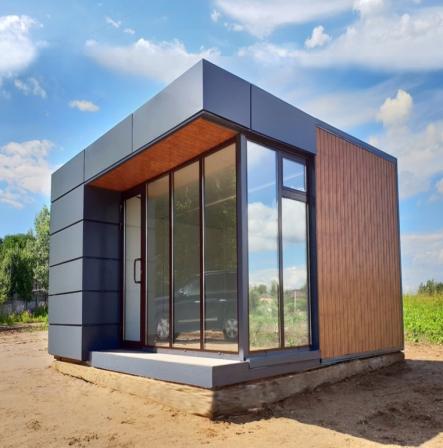 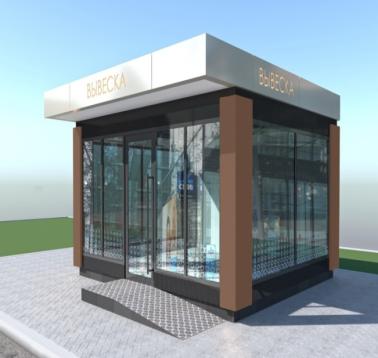 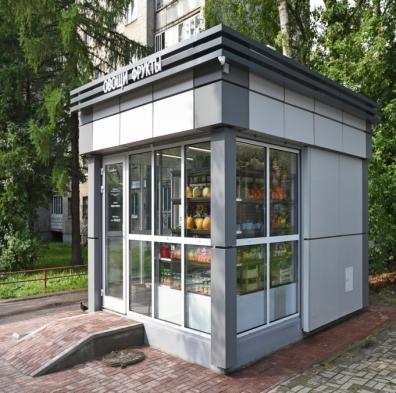 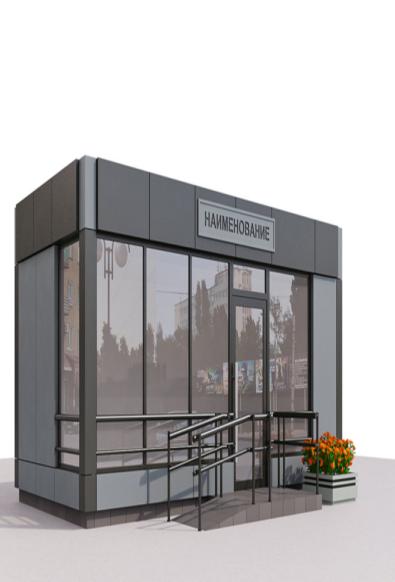 1.2. Типовые виды киосков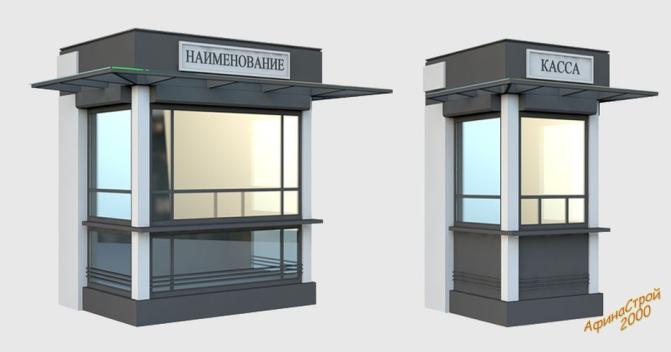 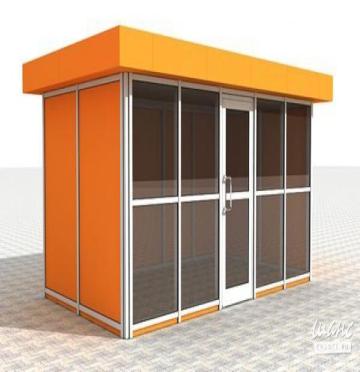 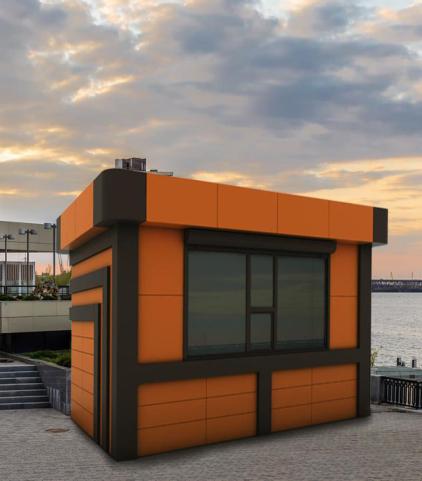 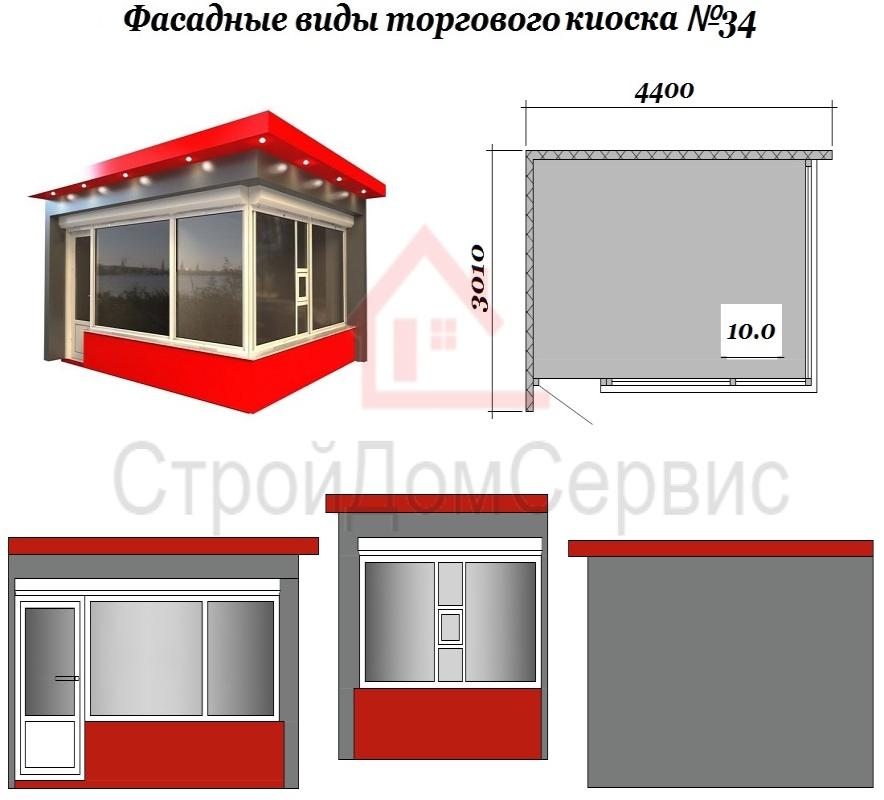 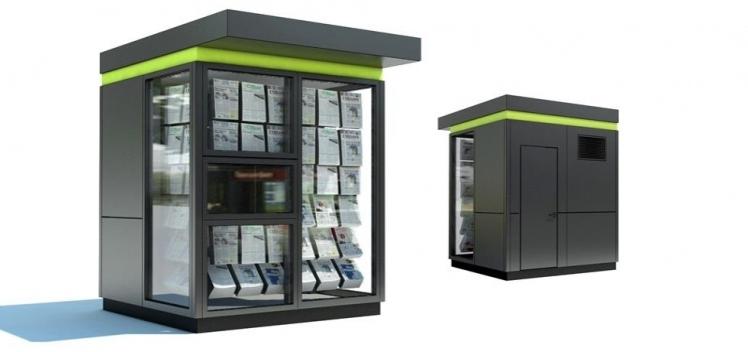 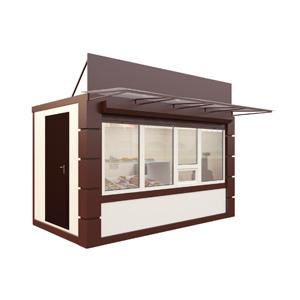 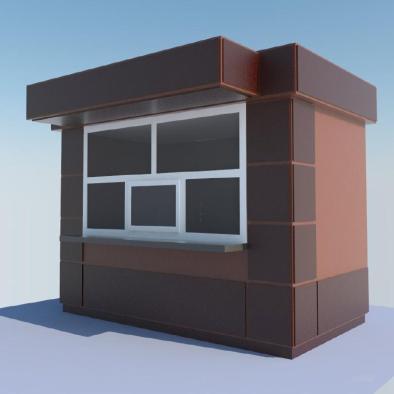 1.3. Типовые виды торговой галереи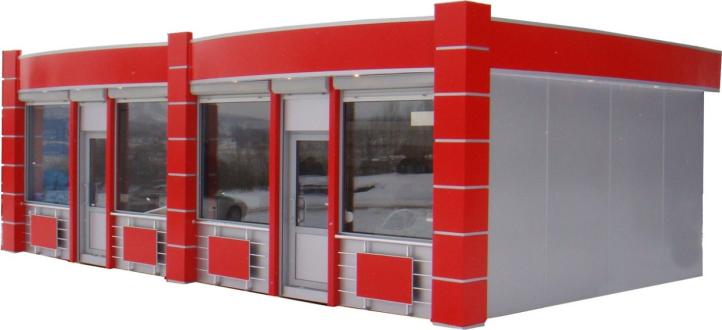 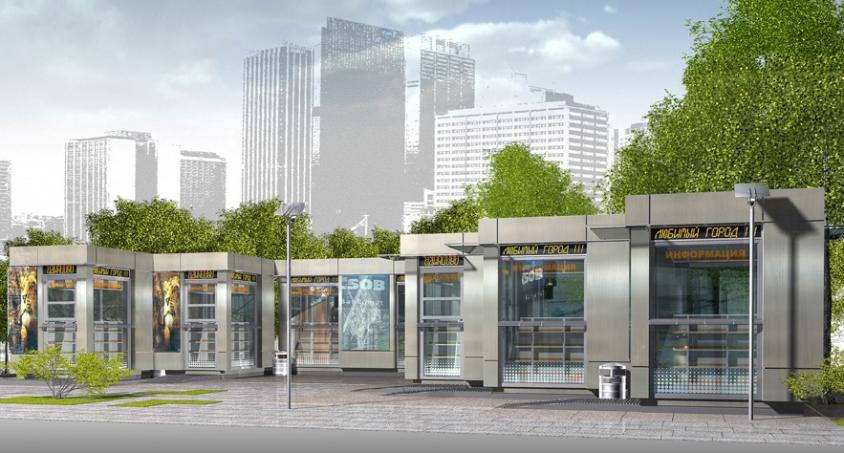 2. Требования к торгово-остановочным комплексам	Торгово-остановочные комплексы размещаются на остановках общественного наземного пассажирского транспорта и предназначены для создания пассажирам комфортных условий ожидания транспорта, а также для осуществления розничной торговли товарами, не требующими особых условий хранения, производства, продажи, оказания услуг.	Торгово-остановочный комплекс должен иметь современное архитектурно-художественное решение, обеспечивающее максимальные удобства и безопасность пассажиров (в том числе для маломобильных групп населения) и отвечающее санитарно-гигиеническим нормам и правилам.	Остекление остановочной части и торгового зала производится из травмобезопасного, безосколочного материала.	Площадь торгового павильона должна составлять не более 70 процентов площади навеса для ожидания пассажиров. 	Размещение торгово-остановочных комплексов производится в местах остановок наземного пассажирского транспорта. Для установки павильона используется площадка с твердыми видами покрытия размером 2,0 x 5,0 м и более. Расстояние от края проезжей части до ближайшей конструкции павильона должно быть не менее 3,0 м, расстояние от боковых конструкций павильона до ствола деревьев - не менее 2,0 м для деревьев с компактной кроной. При проектировании остановочных пунктов и размещении ограждений остановочных площадок необходимо руководствоваться соответствующими ГОСТ и СНиП.Размещение торгово-остановочного комплекса относительно навеса для ожидания пассажиров должно обеспечивать прямую видимость пассажирам приближающегося транспорта. Не допускается размещение торговых зон (или торгово-остановочный комплекс в целом) с обеих сторон остановочного павильона.Торгово-остановочные комплексы должны быть оборудованы:- остекленными информационными щитами размерами не менее 0,7 x 0,8 м для размещения схем и графиков движения, а также другой информации о работе городского пассажирского транспорта;- местами для сидения пассажиров;- электроснабжением и освещением в темное время суток;- вывеской с фирменным наименованием (наименованием) юридического лица (индивидуального предпринимателя), местом его нахождения (для юридического лица), режимом работы;- урнами для сбора мусора.	Торговый павильон, рекламно-информационные установки, вывески и таблички не должны мешать пассажирам и водителям в правильной оценке дорожной ситуации в районе остановочного пункта, препятствовать посадке и высадке пассажиров.2.1. Типовые торгово-остановочные комплексы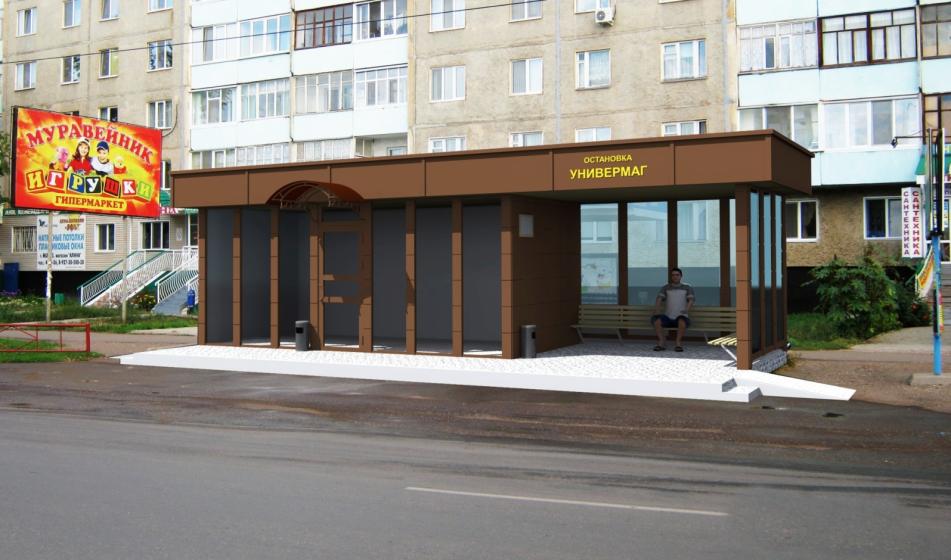 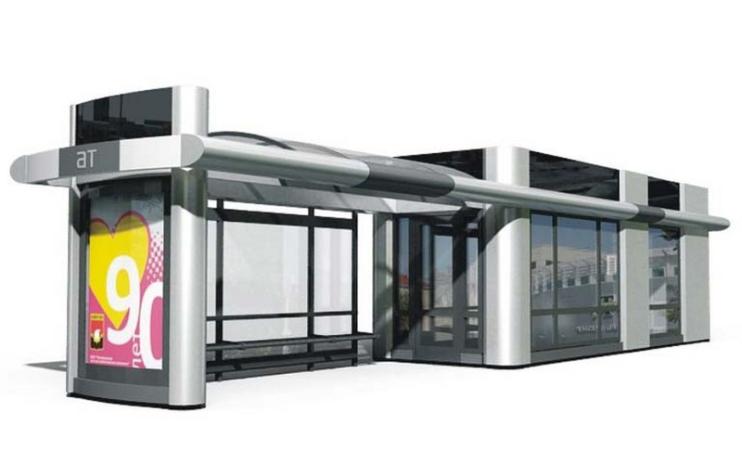 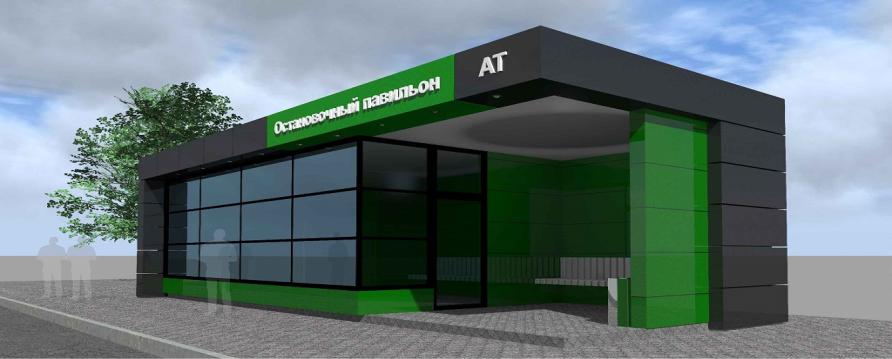 3. Архитектурные решениявнешнего вида нестационарных торговых объектов для сезонной торговли3.1. Розничная торговля квасом	Автоприцеп - цистерна для реализации пищевых жидкостей предназначена для перевозки и реализации в розлив жидких пищевых продуктов (кваса, молока ит.д.). Описание: цистерна выполнена на одноосном шасси с рессорной подвеской для буксировки автомобилем, оборудованным сцепкой. Теплоизоляция не допускает изменения температуры жидкости более чем на 2..3° C в течение 8 часов при разности температур жидкости и окружающей среды 25..30°C. Дополнительно может оснащаться холодильной установкой, работающей от сети 220 В только во время стоянки. Внутренняя емкость изготовлена из пищевой нержавеющей стали, внешняя обшивка - окрашенный стальной лист. Мойка и санитарная обработка емкости производится через горловину, которая закрывается термоизолированной крышкой с дыхательным клапаном. 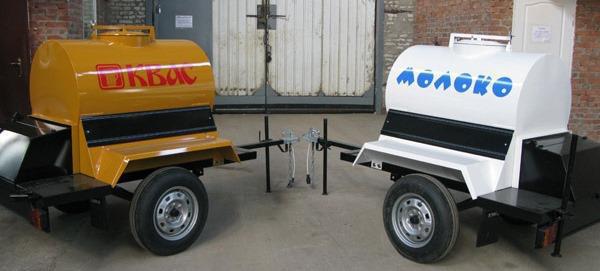 Кеги для кваса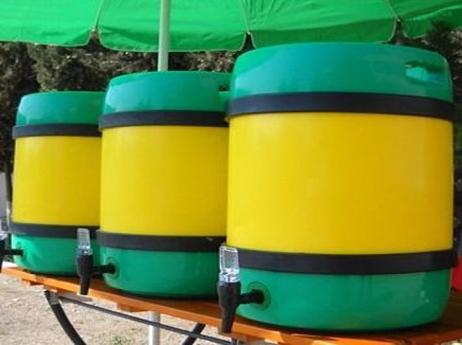 3.2. Розничная торговля овощами, фруктами и бахчевыми культурами3.2.1. Конструкция для временного размещения объекта розничной торговли овощами, фруктами и бахчевыми культурами - сборно-разборная металлическая, каркас конструкции - сварные элементы, изготовленные из профильной трубы.Сварная сетка из проволоки 3 мм с ячейкой 60 мм. Вся металлоконструкция загрунтована и окрашена эмалью зеленого цвета.Кровля выполнена (сварена) из тентовой баннерной ткани плотностью 650 г/кв.м. зеленого цвета.Размер конструкции в плане - 2,0 х 3,0 метра, высота - 2,5 метра.Покрытие внутри конструкции выполнено из специальных деревянных поддонов высотой не менее 20 см.Фриз оформлен вывеской. Должен быть указан режим работы, прилавок должен оборудован весами, в наличии должен иметься рукомойник и полотенце.3.2.2. Конструкция для временного размещения объекта розничной торговли овощами, фруктами и бахчевыми культурами - временная конструкция в виде обособленной установленной торговой палатки.Плоды должны лежать внутри на настиле высотой не менее 20 сантиметров от земли.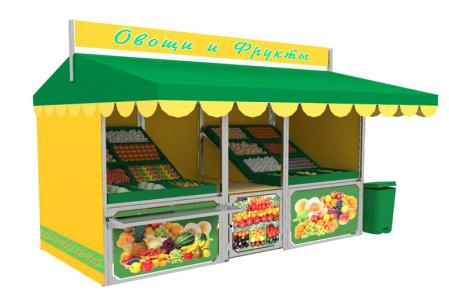 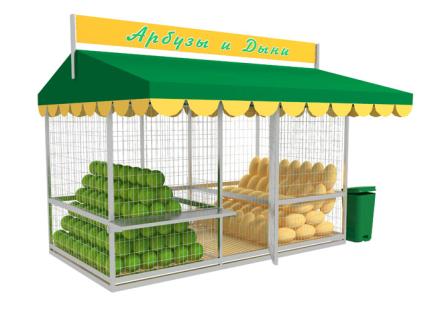 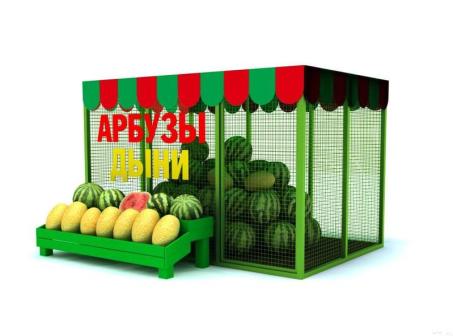 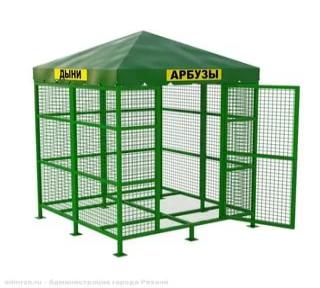 3.3. Розничная торговля елями	Конструкция для временного размещения товарного запаса нестационарного торгового объекта «Елочный базар» - сборно-разборная в виде декоративного ограждения, обтянутого по периметру баннером, оформленном в новогоднем стиле.Размеры ограждения в плане принимаются в соответствии с паспортом размещения нестационарного торгового объекта.Высота баннера - 1,0 м.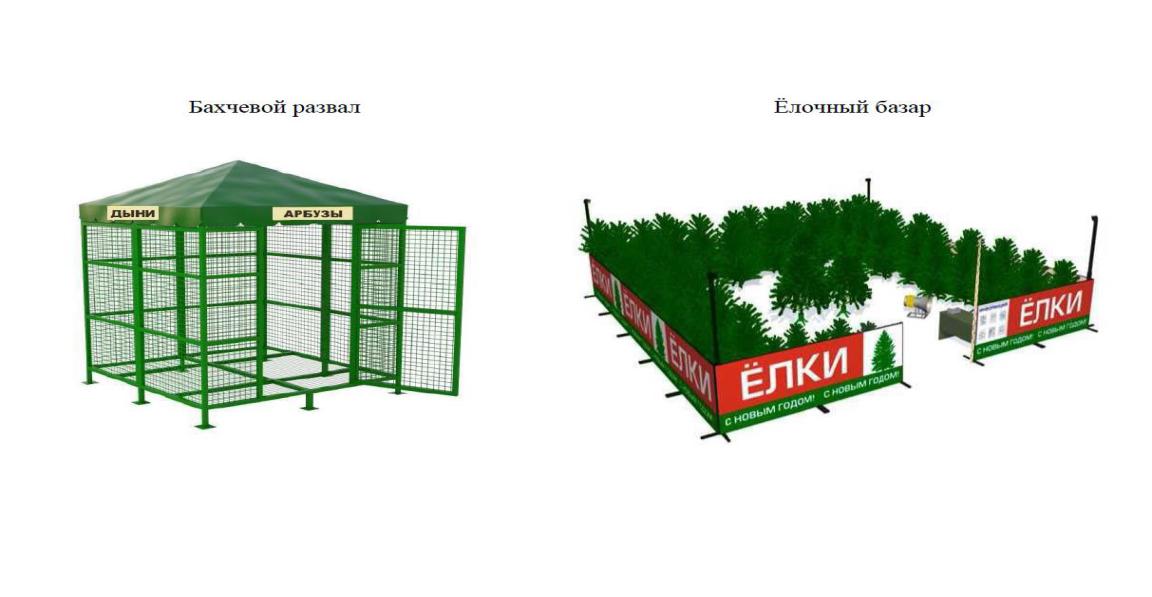 4. Мобильный пункт быстрого питания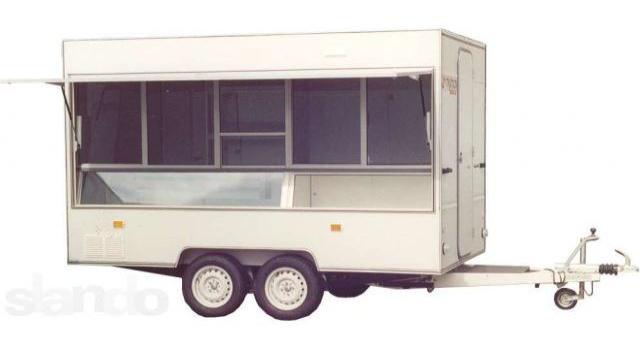 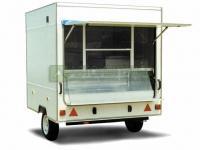 5. Выносное холодильное оборудование для мороженого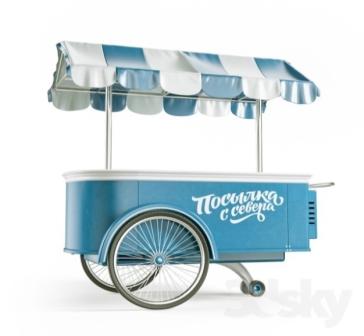 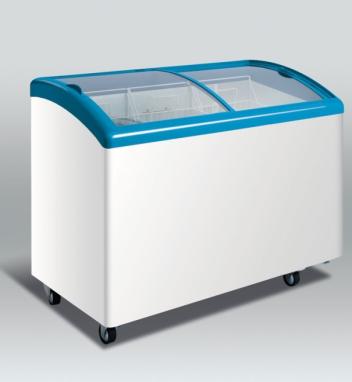 								      Приложение № 3к постановлению главы сельского поселения Языковский сельсоветмуниципального районаБлаговарский районРеспублики Башкортостанот 13 мая 2022 г. № 64Порядок организации и проведения открытого конкурса на право заключения договора на размещение нестационарного торгового объекта (объекта по оказанию услуг) на территории сельского поселения Языковский сельсовет муниципального района Благоварский район Республики Башкортостан1. Организация открытого конкурса на право заключения договора на размещение нестационарного торгового объекта (объекта по оказанию услуг)В соответствии со схемой размещения нестационарных торговых объектов администрация сельского поселения Языковский сельсовет муниципального района Благоварский район Республики Башкортостан проводит открытый конкурс, предметом которого является право на заключение договора на размещение нестационарного торгового объекта (объекта по оказанию услуг).В целях настоящего Порядка под открытым конкурсом понимаются торги, победителем которых признается лицо, предложившее наилучшие условия и наиболее высокую цену за право заключения договора на размещение нестационарного торгового объекта (объекта по оказанию услуг) (далее - конкурс).Конкурс организуется администрацией сельского поселения Языковский сельсовет муниципального района Благоварский район Республики Башкортостан (далее - Организатор конкурса).Организатор конкурса устанавливает время, место и порядок проведения конкурса, форму и сроки подачи заявок на участие в конкурсе, порядок внесения и возврата задатка.Организатор конкурса не менее чем за десять календарных дней до дня проведения конкурса должен разместить извещение о проведении конкурса на официальном сайте администрации сельского поселения Языковский сельсовет муниципального района Благоварский район Республики Башкортостан.Организатор конкурса:принимает и регистрирует в журнале регистрации конверты с конкурсной документацией, представленные участниками конкурса.осуществляет организационно-техническое обеспечение работы конкурсной комиссии.разрабатывает конкурсную документацию.организует подготовку и публикацию извещений о проведении конкурсов, итогах проведения и сведений о победителях конкурсов.обеспечивает хранение протоколов заседаний и других материалов конкурсной комиссии.2. Порядок работы конкурсной комиссии2.1. Руководство подготовкой, проведением и определением победителей конкурсов на право размещения нестационарных торговых объектов (объектов по оказанию услуг) осуществляется конкурсной комиссией.2.2. Конкурсная комиссия:осуществляет вскрытие конвертов с конкурсной документацией;рассматривает и оценивает заявления на участие в конкурсе и документы, представленные участниками конкурса;определяет победителя конкурса;оформляет протоколы заседаний конкурсной комиссии.2.3. Заседание конкурсной комиссии является правомочным, если на нем присутствует более половины от установленного числа членов конкурсной комиссии.2.4. Конкурсная комиссия принимает решения открытым голосованием. Решение считается принятым, если за него проголосовало более половины от числа членов конкурсной комиссии, присутствующих на ее заседании.Конкурсная комиссия отклоняет заявления на участие в конкурсе в случае, если:заявление и заявительные документы, конкурсная документация представлены заявителем по истечении установленного срока приема документов;участником конкурса не представлены документы и информация указанная в настоящем порядке.В случае равенства голосов голос председателя конкурсной комиссии является решающим.2.5. В своей деятельности конкурсная комиссия руководствуется федеральными законами, законами Республики Башкортостан, нормативными правовыми актами Республики Башкортостан и настоящим Положением.3. Условия проведения конкурса3.1.	В конкурсе принимают участие юридические лица и индивидуальные предприниматели, подавшие в запечатанном виде конверты с конкурсной документацией в срок, установленный в извещении о конкурсе.3.2.	Лица, желающие разместить нестационарный торговый объект, для участия в конкурсе представляют в администрацию сельского поселения Языковский сельсовет муниципального района Благоварский район Республики Башкортостан в запечатанном виде конверты с конкурсной документацией с указанием номера лота:а) заявление на участие в конкурсе (типовая форма);б) конкурсная документация (типовая форма):- внешний вид и оформление объекта;эскиз или фотография нестационарного торгового и сервисного объекта (объекта по оказанию услуг), планируемого к размещению;для автолавок, автоцистерн, автофургонов и т.п. - фотография и заверенная заявителем копия паспорта транспортного средства;- сведения об оснащении торгово-технологическим оборудованием и инвентарем (в зависимости от специализации объекта);- сведения об ассортименте планируемой к реализации продукции (с учетом специализации);- сведения о количестве создаваемых рабочих мест;- уровень среднемесячной заработной платы работников;- цена, предлагаемая участником конкурса на право заключения договора на размещение нестационарного торгового объекта;в) копия устава (для юридических лиц), заверенная заявителем;ж) документы, подтверждающие полномочия представителя юридического лица;г) копия идентификационного номера налогоплательщика, заверенная заявителем;д) копия паспорта гражданина Российской Федерации, заверенная заявителем;е) информация о режиме работы объекта;ж) опись представленных документов.3.2.1.	В случае подачи заявки представителем претендента предъявляется надлежащим образом оформленная доверенность.. Начальная цена предмета конкурса определяется в соответствии с Порядком определения платы за место размещения нестационарного торгового объекта.. Конверт с конкурсной документацией регистрируется в журнале регистрации с указанием даты и времени их подачи. По просьбе участников конкурса организатор проведения конкурса выдает расписку в получении документов с указанием даты и времени их получения. Заявитель не допускается к участию в конкурсе по следующим основаниям:непредставление определенных пунктом 3.2 настоящего Порядка необходимых для участия в конкурсе документов или представление недостоверных сведений;Отказ в допуске к участию в торгах по иным основаниям, кроме указанных в пункте 3.5 настоящего Порядка оснований, не допускается.4. Процедура проведения конкурса4.1. Извещение о проведении конкурса (далее - извещение) размещается на официальном сайте администрации сельского поселения Языковский сельсовет муниципального района Благоварский район Республики Башкортостан в сети Интернет не позднее чем за 10 календарных дней до дня проведения конкурса.4.2. Извещение должно содержать следующую информацию:предмет конкурса;месторасположение и размер площади места размещения нестационарного торгового объекта (объекта по оказанию услуг);специализацию, тип нестационарного торгового объекта (объекта по оказанию услуг);срок размещения нестационарного торгового объекта (объекта по оказанию услуг);критерии определения победителя;место, порядок и срок приема заявлений и заявительных документов, конкурсной документации на участие в конкурсе;место, дату и время проведения конкурса; начальная цена предмета конкурса;иные условия проведения конкурса.4.3. На заседании конкурсной комиссии вскрываются конверты с конкурсной документацией. Конкурсная документация, полученная организатором конкурса по истечении установленного срока приема, не вскрывается и по требованию заявителя возвращается ему под расписку в течение одного месяца со дня проведения конкурса.4.4. Рассмотрение заявительных документов и конкурсной документации проводится конкурсной комиссией, которая на своем заседании проверяет наличие необходимых документов, правильность их оформления и соответствие требованиям действующего законодательства.4.5. Основным критерием оценки победителя конкурса является цена, предлагаемая участником конкурса за лот на право заключения договора на размещение нестационарного торгового объекта. В случае подачи нескольких заявок на один и тот же лот участниками конкурса, победителем конкурса признается участник, предложивший большую цену за право размещения нестационарного торгового объекта. Если предложенная участниками конкурса цена одинакова, то победителем конкурса признается участник, заявка на участие которого поступила ранее других.4.6. По результатам рассмотрения конкурсной документации конкурсная комиссия определяет победителя конкурса.4.7. При поступлении одного заявления в период с момента объявления конкурса до окончания приема заявлений конкурс считается несостоявшимся, и единственный участник получает право на размещение нестационарного торгового объекта (объекта по оказанию услуг) при  условии  соответствия  представленных документов требованиям, предусмотренным конкурсной документацией, и требованиям, предъявляемым к размещению нестационарного торгового объекта (объекта по оказанию услуг) на территории сельского поселения Языковский сельсовет муниципального района Благоварский район Республики Башкортостан.4.8. Участник конкурса имеет право на основании письменного заявления отозвать свои заявительные документы, конкурсную документацию или заменить конкурсную документацию до истечения срока приема документов на участие в конкурсе.5. Оформление результатов конкурсаРешение конкурсной комиссии о победителе конкурса оформляется протоколом о результатах проведения конкурса, в котором указываются:а)	предмет конкурса;б)	состав конкурсной комиссии;в)	наименования участников конкурса;г)	наименование победителя (победителей) конкурса;д)	основания принятия решения об отклонении заявлений на участие в конкурсе (при необходимости);е)	основания признания конкурса несостоявшимся (при необходимости);ж)	срок, на который размещается нестационарный торговый.Протокол подписывается всеми членами конкурсной комиссии и утверждается председателем конкурсной комиссии.Протокол о результатах конкурса является основанием для заключения с победителем договора на право размещения нестационарного торгового объекта (объекта по оказанию услуг).В течение 10 рабочих дней со дня проведения конкурса между победителем и администрацией сельского поселения Языковский сельсовет муниципального района Благоварский район Республики Башкортостан заключается договор на право размещения нестационарного торгового объекта (объекта по оказанию услуг).Изменение существенных условий договора на размещение, а также передача или уступка прав третьим лицам без письменного согласия администрации сельского поселения Языковский сельсовет муниципального района Благоварский район Республики Башкортостан по такому договору не допускается.5.4. В случае уклонения победителя конкурса от заключения договора, он утрачивает право на размещение нестационарного торгового объекта (объекта по оказанию услуг). Задаток на участие в конкурсе в этом случае не возвращается и перечисляется организатором конкурса в бюджет сельского поселения Языковский сельсовет муниципального района Благоварский район Республики Башкортостан.5.5. Итоги проведения конкурса публикуются на официальном сайте сельского поселения Языковский сельсовет муниципального района Благоварский район Республики Башкортостан в сети Интернет.										(типовая форма)Дата, исх. номерАдминистрация сельского поселения Языковский сельсовет муниципального района Благоварский районРеспублики Башкортостан ЗАЯВЛЕНИЕ НА УЧАСТИЕ В КОНКУРСЕ на право размещения нестационарного торгового объекта (объекта по оказанию услуг) на территории сельского поселения Языковский сельсовет муниципального района Благоварский район Республики БашкортостанЛОТ № 	Адрес объекта:Специализация объекта:1. Изучив документацию по проведению открытого конкурса на право размещения нестационарного торгового объекта (объекта по оказанию услуг) на территории сельского поселения Языковский сельсовет муниципального района Благоварский район Республики Башкортостан (наименование участника конкурса)в лице,			(наименование должности, ФИО руководителя - для юридического лица или ФИО индивидуального предпринимателя)сообщает о согласии участвовать в конкурсе на условиях, установленных в извещении о проведении открытого конкурса, и направляет настоящее заявление.Настоящим заявлением подтверждаем, что в отношении						(наименование организации или ФИО индивидуального предпринимателя -участника конкурса) не проводится процедура ликвидации, банкротства, деятельность не приостановлена, а также что не имеется неисполненной обязанности по уплате налогов, сборов пеней и налоговых санкций, подлежащих уплате в соответствии с нормами законодательства Российской Федерации.По окончании срока действия или в случае досрочного прекращения действия договора на право размещения обязуюсь вывезти (полностью демонтировать) нестационарный торговый (сервисный) объект (объекта по оказанию услуг) с последующим восстановлением благоустройства и озеленения. 2. Данные участника конкурса:3. Заявительные документы:- копия устава (для юридических лиц), заверенная заявителем - на 	л. в 1 экз.;выписка из Единого государственного реестра юридических лиц для заявителя - юридического лица;выписка из Единого государственного реестра индивидуальных предпринимателей для заявителя - индивидуального предпринимателя.- документ, подтверждающий внесение задатка;документы, подтверждающие полномочия представителя юридического лица; В случае подачи заявки представителем претендента предъявляется надлежащим образом оформленная доверенность.копия паспорта гражданина Российской Федерации;информация о режиме работы объекта;опись представленных документов.Участник конкурса (руководитель юридического лица или индивидуальный предприниматель)М.П.	(подпись)	(ФИО)(типовая форма)Дата, исх. номерАдминистрация сельского поселения Языковский сельсовет муниципального района Благоварский районРеспублики Башкортостан Конкурсная документация, представляемая участником конкурса на право размещения нестационарных торговых объектов (объектов по оказанию услуг) на территории сельского поселения Языковский сельсовет муниципального района Благоварский район Республики БашкортостанЛот №	Адрес объекта:Специализация объекта:Конкурсные предложения участника (наименование участника)Прилагаю заверенные заявителем копии документов на _________листах. Участник конкурса (руководитель юридического лица или индивидуальный предприниматель)                                                       (подпись)          	(ФИО)Приложение № 4к постановлению главы сельского поселения Языковский сельсоветмуниципального районаБлаговарский районРеспублики Башкортостанот 13 мая 2022 г. № 64ПОЛОЖЕНИЕО КОМИССИИ ПО ПРОВЕДЕНИЮ КОНКУРСОВ НА ПРАВО РАЗМЕЩЕНИЯ НЕСТАЦИОНАРНЫХ ТОРГОВЫХ ОБЪЕКТОВ И ОБЪЕКТОВ ПО ОКАЗАНИЮ УСЛУГ НА ТЕРРИТОРИИ СЕЛЬСКОГО ПОСЕЛЕНИЯ ЯЗЫКОВСКИЙ СЕЛЬСОВЕТ МУНИЦИПАЛЬНОГО РАЙОНА БЛАГОВАРСКИЙ РАЙОН РЕСПУБЛИКИ БАШКОРТОСТАН1.Общие положения1.1. Комиссия по проведению конкурсов на право размещения нестационарных торговых объектов и объектов по оказанию услуг на территории сельского поселения Языковский сельсовет муниципального района Благоварский район Республики Башкортостан (далее - Комиссия) создана в целях проведения конкурсов на право размещения нестационарных торговых объектов и объектов по оказанию услуг.1.2. Комиссия в своей деятельности руководствуется федеральными законами, законами Республики Башкортостан, нормативно-правовыми актами сельского поселения Языковский сельсовет муниципального района Благоварский район Башкортостан и настоящим Положением.2. Полномочия Комиссии2.1. Комиссия:2.1.1. Осуществляет вскрытие конвертов с конкурсной документацией.2.1.2. Рассматривает и оценивает заявления на участие в конкурсе и документы, представленные участниками конкурса.2.1.3. Определяет победителя конкурса.2.1.4. Оформляет протоколы заседаний конкурсной комиссии.2.1.5. Комиссия вправе продлить сроки приема заявительных документов и конкурсной документации на участие в конкурсе не менее чем за 5 рабочих дней до окончания приема заявительных документов либо признать конкурс несостоявшимся в случае отсутствия заявлений на участие в конкурсе или поступления одного заявления в период с момента объявления конкурса до даты окончания приема заявлений.3. Права Комиссии3.1. Комиссия для выполнения возложенных на нее задач имеет право:3.1.1. Запрашивать и получать в установленном порядке у соответствующих органов и учреждений, руководителей предприятий торговли, общественного питания, бытовых услуг и индивидуальных предпринимателей информацию, необходимую для работы Комиссии.3.1.2. Заслушивать на заседаниях Комиссии руководителей предприятий торговли, общественного питания, бытовых услуг и индивидуальных предпринимателей, представителей органов государственного контроля и надзора.4. Организация деятельности Комиссии4.1. Состав	Комиссии утверждается распоряжением главы Администрации сельского поселения Языковский сельсовет муниципального района Благоварский район Республики Башкортостан.4.2. Работой Комиссии руководит председатель.4.3. Заседания Комиссии проводятся по мере необходимости.4.4. Заседание Комиссии считается правомочным, если на нем присутствует более половины от установленного числа членов комиссии.4.5. Комиссия принимает решения открытым голосованием. Решение считается принятым, если за него проголосовало более половины от числа членов Комиссии, присутствующих на ее заседании.В случае равенства голосов голос председателя Комиссии является решающим.4.6. Комиссия отклоняет заявления на участие в конкурсе в случае, если:4.6.1. Участник конкурса не соответствует требованиям, установленным действующим законодательством.4.6.2. Заявление и заявительные документы, конкурсная документация представлены заявителем по истечении установленного срока приема документов.4.6.3. К заявлению участника не приложены заявительные документы и/или конкурсная документация.4.6.4. Участник конкурса не является субъектом торговли (юридическим лицом или индивидуальным предпринимателем в соответствии с требованиями действующего законодательства).4.6.5. Имеются просроченные платежи в бюджеты всех уровней и государственные внебюджетные фонды.4.7. Комиссия вправе отклонить единственное заявление и заявительные документы, в случае если проектная документация  не соответствуют требованиям к архитектурным решениям внешнего вида нестационарного торгового объекта, указанным в Приложении № 2 к настоящему постановлению.4.8. Решение оформляется протоколом, который подписывается председателем конкурсной комиссии и секретарем.В протоколе указываются:предмет конкурса;состав конкурсной комиссии;наименование участников конкурса;наименование победителя (победителей) конкурса;основания принятия решения об отклонении заявлений на участие в конкурсе (при необходимости);основания признания конкурса несостоявшимся (при необходимости);срок, на который, размещается нестационарный торговый объект 4.9. Протокол о результатах конкурса является основанием для заключения с победителем договора на право размещения нестационарного передвижного торгового объекта  и объекта по оказанию услуг (при наличии квитанции о полной оплате права на размещение нестационарного торгового объекта и объекта по оказанию услуг).4.10. По отдельно рассматриваемым вопросам для участия в заседаниях Комиссии могут быть приглашены не являющиеся членами Комиссии представители контролирующих, правоохранительных, надзорных органов, общественных и иных организаций, представляющих коллективные интересы предпринимателей в сфере потребительского рынка.4.11. Итоги проведения конкурса публикуются на официальном сайте Администрации сельского поселения Языковский сельсовет муниципального района Благоварский район Республики Башкортостан в сети Интернет.Приложение № 5к постановлению главы сельского поселения Языковский сельсоветмуниципального районаБлаговарский районРеспублики Башкортостанот 13 мая 2022 г. № 64Типовая форма договора на право размещения нестационарного торгового объекта 			 "__" _________ 20__ г.Администрация сельского поселения Языковский сельсовет муниципального района Благоварский район Республики Башкортостан, в лице главы Администрации, действующего на основании Устава, именуемая в дальнейшем «Администрация» с одной стороны, и _______________________________________________________________________ в лице____________________________________________________, действующего на основании ___________________________________________________________,именуем  ______  в  дальнейшем  "Субъект ", с другой стороны, далее именуемые "Стороны", заключили настоящий договор о нижеследующем:I. Предмет договора1.1.  Администрация  предоставляет  Субъекту  право на размещение нестационарного торгового объекта или объекта по оказанию услуг _______________________________________________________________________(тип)______________________________________________________________________(далее - Объект) для осуществления_______________________________________________________________________(вид деятельности, группа реализуемых товаров)общей площадью _____ кв. м на участке по адресному ориентиру в соответствии со  Схемой  размещения  нестационарных  торговых  объектов  и  объектов  по оказанию услуг на территории сельского поселения Языковский сельсовет муниципального района Благоварский район Республики Башкортостан:_______________________________________________________________________(место расположения объекта)на срок с ___________________ 20__ года по ________________ 20__ года.1.2.  Настоящий  договор  заключен  по  итогам  конкурса на право размещения нестационарных торговых объектов и объектов по оказанию услуг на территории сельского поселения Языковский сельсовет муниципального района Благоварский район Республики Башкортостан, проведенного "____" ____________ 20___года, в соответствии с Протоколом ___________________________________________________________.II. Права и обязанности Сторон2.1. Администрация вправе:2.1.1. осуществлять контроль за выполнением Субъектом торговли и оказания услуг условий настоящего договора и требований нормативно-правовых актов, регулирующих размещение нестационарных торговых объектов и объектов по оказанию услуг на территории сельского поселения Языковский сельсовет муниципального района Благоварский район Республики Башкортостан;2.1.2. отказаться в одностороннем порядке от исполнения условий настоящего договора в случаях и порядке, которые установлены настоящим договором и действующим законодательством Российской Федерации, нормативно-правовыми актами, регулирующими размещение нестационарных торговых объектов и объектов по оказанию услуг на территории сельского поселения Языковский сельсовет муниципального района Благоварский район Республики Башкортостан.2.2. Администрация предоставляет Субъекту право на размещение Объекта по адресному ориентиру, указанному в пункте 1.1 настоящего договора. Право, предоставленное Субъекту торговли и оказания услуг по настоящему договору, не может быть передано другим лицам.2.3. Субъект торговли вправе досрочно отказаться от исполнения условий настоящего договора по основаниям и в порядке, которые предусмотрены настоящим договором, нормативно-правовыми актами, регулирующими размещение нестационарных торговых объектов и объектов по оказанию услуг на территории сельского поселения Языковский сельсовет муниципального района Благоварский район Республики Башкортостан и действующим законодательством Российской Федерации.2.4. Субъект торговли обязан:2.4.1. обеспечить установку Объекта и предъявить к приемке приемочной комиссии в соответствии с проектной документацией в указанный срок;2.4.2. своевременно и в полном объеме оплатить стоимость права по настоящему договору;2.4.3. использовать Объект по назначению, указанному в пункте 1.1 настоящего договора;2.4.4. обеспечить сохранение внешнего вида, типа, местоположения и размеров Объекта в течение установленного периода размещения;2.4.5. обеспечить соблюдение санитарных норм и правил, вывоз мусора и иных отходов, образовавшихся в результате использования Объекта;2.4.6. при осуществлении своей хозяйственной деятельности с использованием Объекта обеспечить соблюдение требований Постановления Правительства Российской Федерации от 19.01.1998 № 55 "Об утверждении правил продажи отдельных видов товаров, перечня товаров длительного пользования, на которые не распространяется требование покупателя о безвозмездном предоставлении ему на период ремонта или замены аналогичного товара, и перечня непродовольственных товаров надлежащего качества, не подлежащих возврату или обмену на аналогичный товар других размера, формы, габарита, фасона, расцветки или комплектации", Постановления Правительства Российской Федерации от 15.08.1997 № 1036 "Об утверждении правил оказания услуг общественного питания", Закона Республики Башкортостан от 18 июля 2011 года № 430-з «Об обеспечении покоя граждан и тишины в ночное время», Санитарных правил "Санитарно-эпидемиологические требования к организациям торговли и обороту в них продовольственного сырья и пищевых продуктов. СП 2.3.6.1066-01" и "Санитарно-эпидемиологические требования к организациям общественного питания, изготовлению и оборотоспособности в них пищевых продуктов и продовольственного сырья. СанПиН 2.3.6.1079-01";2.4.7. не допускать загрязнения, захламления места размещения Объекта;2.4.8. обеспечить своевременный демонтаж Объекта и привести прилегающую к Объекту территорию в первоначальное состояние в течение 5 (пяти) рабочих дней с даты окончания срока действия договора, а также в случае досрочного отказа в одностороннем порядке от исполнения условий настоящего договора по инициативе Администрации в соответствии с разделом V настоящего договора;2.4.9. выполнять условия, предусмотренные нормативно-правовыми актами, регулирующими размещение нестационарных торговых объектов и объектов по оказанию услуг на территории сельского поселения Языковский сельсовет муниципального района Благоварский район Республики Башкортостан.III. Платежи и расчеты по договору3.1. Стоимость права на размещение Объекта, указанного в п. 1.1, составляет _______________ (_____________) руб. __ коп., НДС не облагается.3.2. Оплата стоимости права по договору производится путем перечисления денежных средств на счет Администрации до заключения настоящего договора.3.3. Подтверждением исполнения обязательств Субъекта по оплате по настоящему договору является квитанция о полной оплате с подтверждением факта зачисления средств бухгалтерией Администрации и являющаяся неотъемлемым приложением к договору.3.4. Стоимость права по договору не может быть изменена по соглашению Сторон.3.5. В случае отказа или уклонения от оплаты Субъектом стоимости права по договору в установленные сроки он несет ответственность в соответствии с законодательством Российской Федерации.3.6. При нарушении сроков оплаты стоимости права по договору Субъект торговли выплачивает Администрации пени из расчета 0,1% от размера невнесенной суммы за каждый календарный день просрочки до фактической оплаты или расторжения настоящего договора. Расторжение настоящего договора не освобождает Субъекта от уплаты пеней в случае, если расторжение произведено вследствие нарушения Субъектом своих обязательств по настоящему договору.IV. Ответственность Сторон4.1. В случае неисполнения или ненадлежащего исполнения обязательств по настоящему договору Стороны несут ответственность в соответствии с действующим законодательством Российской Федерации.4.2. Стороны освобождаются от обязательств по договору в случае наступления форс-мажорных обстоятельств в соответствии с действующим законодательством Российской Федерации.V. Расторжение договора5.1. Договор может быть расторгнут по соглашению Сторон или по решению суда.5.2. Администрация вправе досрочно в одностороннем порядке отказаться от исполнения настоящего договора по следующим основаниям:5.2.1. невыполнение Субъектом требований, указанных в пункте 2.4 настоящего договора;5.2.2. невыполнение Субъектом требований по оплате, установленных разделом III настоящего договора;5.2.3. прекращение Субъектом в установленном законом порядке своей деятельности;5.2.4. наличие двух и более случаев реализации групп товаров, не предусмотренных для места размещения Объекта утвержденной схемой размещения Объектов, либо выявление несоответствия Объекта в натуре типовому проекту (изменение внешнего вида, размеров, площади Объекта в ходе его эксплуатации), что подтверждено соответствующими актами приемочной комиссии;5.2.5. эксплуатация Объекта без акта приемочной комиссии;5.2.6. не предъявление Объекта в течение установленного срока к приемке приемочной комиссии;5.2.7. несоответствия Объекта иным принятым нормативно-правовым актам, регулирующим размещение нестационарных торговых объектов и объектов по оказанию услуг на территории сельского поселения Языковский сельсовет муниципального района Благоварский район Республики Башкортостан.5.3. При отказе от исполнения настоящего договора в одностороннем порядке Администрация  направляет Субъекту письменное уведомление об отказе от исполнения условий договора. С даты направления указанного уведомления настоящий договор будет считаться расторгнутым.VI. Прочие условия6.1. Вопросы, не урегулированные настоящим договором, разрешаются в соответствии с действующим законодательством Российской Федерации и нормативно-правовыми актами, регулирующими размещение нестационарных торговых объектов и объектов по оказанию услуг на территории сельского поселения Языковский сельсовет муниципального района Благоварский район Республики Башкортостан.6.2. Договор составлен в двух экземплярах, каждый из которых имеет одинаковую юридическую силу.6.3. Споры по договору разрешаются в судебном порядке.6.4. Все изменения к договору оформляются Сторонами дополнительными соглашениями, составленными в письменной форме, которые являются неотъемлемой частью договора.6.5. Приложения к договору составляют его неотъемлемую часть:приложение № 1 – проектная документация;приложение № 2 - квитанция о полной оплате права на размещение нестационарного торгового объекта и объекта по оказанию услуг.VII. Юридические адреса, банковские реквизиты и подписи СторонПриложение № 6к постановлению главы сельского поселения Языковский сельсоветмуниципального районаБлаговарский районРеспублики Башкортостанот 13 мая 2022 г. № 64Положение о приемочной комиссии по приемке нестационарных торговых объектов и объектов по оказанию услуг  в эксплуатацию на территории сельского поселения Языковский сельсовет муниципального района Благоварский район Республики Башкортостан1. Общие положения1.1. Приемочная комиссия по приемке нестационарных торговых объектов и объектов по оказанию услуг в эксплуатацию на территории сельского поселения Языковский сельсовет муниципального района Благоварский район Республики Башкортостан (далее - Приемочная комиссия) является органом, созданным в целях осмотра установленных нестационарных торговых объектов и объектов по оказанию услуг на предмет их соответствия требованиям и условиям, указанным в проектной документации и договоре на размещение нестационарного торгового объекта и объекта по оказанию услуг (далее - Договор).1.2. В своей деятельности Приемочная комиссия руководствуется федеральными законами, законами Республики Башкортостан, нормативными правовыми актами органа местного самоуправления и настоящим Положением.
2. Основные задачи2.1. Основными задачами Приемочной комиссии являются:- организация приемки выполненных работ по установке (монтажу) нестационарных торговых объектов и объектов по оказанию услуг на территории сельского поселения Языковский сельсовет муниципального района Благоварский район Республики Башкортостан (далее – сельское поселение);- проверка соответствия размещенного нестационарного торгового объекта условиям, указанным в проектной документации и Договоре;- выдача субъекту торговли Акта приемочной комиссии о соответствии (несоответствии) нестационарного торгового объекта или объекта по оказанию услуг требованиям, указанным в Договоре (далее - Акт приемочной комиссии) (Приложение № 7 настоящему постановлению) и проектной документации.3. Права и обязанности3.1. Приемочная комиссия для решения возложенных на нее задач имеет право:- запрашивать в установленном порядке необходимую информацию по вопросам, относящимся к компетенции Приемочной комиссии;- привлекать для дачи рекомендации технических экспертов, представителей организаций - проектировщиков и иных специалистов.4. Организация работы приемочной комиссии4.1. Приемочная комиссия формируется из представителей Администрации, ее структурных подразделений. Состав Приемочной комиссии утверждается распоряжением главы Администрации сельского поселения Языковский сельсовет муниципального района Благоварский район Республики Башкортостан (далее - Администрация). Приемочная комиссия считается правомочной при условии присутствия  более половины ее членов.Председатель приемочной комиссии:- осуществляет руководство деятельностью Приемочной комиссии;- подписывает Акт приемочной комиссии (согласно приложению)При отсутствии председателя приемочной комиссии его полномочия  исполняет заместитель председателя приемочной комиссии.4.2. Основной формой работы Приемочной комиссии являются выездные мероприятия. Выездные мероприятия приемочной комиссии проводятся по обращению субъекта торговли, с которым заключен договор, либо по обращению граждан, юридических лиц о нарушении субъектом торговли в ходе осуществления своей деятельности их прав.4.3. Нестационарный торговый объект, размещенный в соответствии с требованиями и условиями, указанными в проектной документации и Договоре, должен быть предъявлен для осмотра Приемочной комиссии:- для сезонной торговли не позднее 15-ти календарных дней с даты заключения Договора; - для киосков, павильонов, торгово-остановочных комплексов не позднее 45-ти календарных дней с даты заключения Договора.4.4. Для проведения осмотра нестационарного торгового объекта или объекта по оказанию услуг Приемочной комиссией субъект торговли направляет в Администрацию сельского поселения уведомление. 4.5. Нестационарный торговый объект осматривается Приемочной комиссией в течение 5 (пяти) рабочих дней с момента поступления обращения (уведомления).4.6. По результатам осмотра нестационарного торгового объекта или объекта по оказанию услуг в течение 5 (пяти) рабочих дней со дня осмотра составляется и утверждается Акт приемочной комиссии в двух экземплярах. Один экземпляр вручается субъекту торговли.4.7. Акт приемочной комиссии подписывается всеми членами приемочной комиссии, участвовавшими в осмотре нестационарного торгового объекта или объекта по оказанию услуг.4.8. При несоответствии нестационарного торгового объекта или объекта по оказанию услуг требованиям и условиям, указанным в проектной документации и Договоре, в Акте приемочной комиссии указываются выявленные несоответствия, которые субъект торговли  обязан устранить в срок, указанный в Акте приемочной комиссии, и направить  в Администрацию сельского поселения письменное уведомление об устранении выявленных несоответствий. После этого осмотр нестационарного торгового объекта или объекта по оказанию услуг осуществляется повторно в течение 5 рабочих дней с момента поступления уведомления об устранении несоответствий.  Если указанные в Акте приемочной комиссии выявленные несоответствия в установленный срок не устранены, Договор подлежит досрочному расторжению, нестационарный торговый объект подлежит демонтажу силами субъекта торговли.4.9. В случае если нестационарный торговый объект эксплуатируется без утвержденного Акта приемочной комиссии, действие Договора досрочно расторгается, а нестационарный торговый объект подлежит демонтажу силами субъекта торговли.Приложение к положению о приемочной комиссии по приемке нестационарных торговых объектов и объектов по оказанию услуг  в эксплуатацию  на территории сельского поселения Языковский сельсовет муниципального района Благоварский район Республики БашкортостанАктприемочной комиссии о соответствии (несоответствии) нестационарного торгового объекта или объекта по оказанию услуг требованиям,указанным в договоре на размещение нестационарного торгового объекта и объекта по оказанию услуг							"__" _________ 20__ г.Приемочная комиссия в составе:председателя комиссии:_______________________________________________________________________членов комиссии:_____________________________________________________________________________________________________________________________________________________________________________________________________________________и______________________________________________________________________(субъект торговли)установила:1. Субъектом торговли _____________________________________________________________________________________________________________________________________________________________________________________________(указывается юридическое лицо или индивидуальный предприниматель)предъявлен к приемке нестационарный торговый объект_______________________________________________________________________(тип)_______________________________________________________________________ (далее - Объект) для осуществления _______________________________________________________________________________________________________________(вид деятельности, группа реализуемых товаров)общей   площадью  _______  кв.  м  на  участке  по  адресному  ориентиру  в соответствии  со  Схемой  размещения  нестационарных  торговых  объектов  и объектов по оказанию услуг на территории сельского поселения Языковский сельсовет муниципального района Благоварский район Республики Башкортостан:_______________________________________________________________________(место расположения объекта)2. Работы осуществлены на основании:-  договора права на размещение нестационарного торгового объекта или объекта по оказанию услуг от ___________ № ____;- проектной документации______________________________________________________________________________________________________________________________________________(указываются название, характеристики архитектурного решения)3. Предъявленный к приемке Объект имеет следующие показатели:а) площадь Объекта - _______ кв. м;б) ширина/длина Объекта - ______ м;в) количество секций (при наличии) - ______ ед.;г) материал, из которого выполнен Объект, - _______________;д) дополнительные показатели: ______________________________.Предложения приемочной комиссии по выявленным нарушениям:____________________________________________________________________________________________________________________________________________________________________________________________________________________________________________________________________________________________4.  Данный  акт  исключает  возможность  регистрации  права на Объект в качестве  объекта  недвижимости  в  Едином  государственном реестре прав на недвижимое имущество и сделок с ним.Решение приемочной комиссии:Предъявленный к приемке   Объект   соответствует   (не   соответствует) требованиям, указанным  в_______________________________________________________________________________________________________________________,(указываются реквизиты документов)и готов (не готов) к эксплуатации.Председатель приемочной комиссии:_______________________     _______________  /_____________________________/                   (должность)  (подпись)       (Ф.И.О.)Члены приемочной комиссии:_______________________     _______________  /_____________________________/_______________________     _______________  /_____________________________/_______________________     _______________  /_____________________________/_______________________     _______________  /_____________________________/Субъект торговли:_______________________     _______________  /_____________________________/Акт  составлен в двух экземплярах, один - для субъекта торговли, второй - для Администрации.								      Приложение № 7к постановлению главы сельского поселения Языковский сельсоветмуниципального районаБлаговарский районРеспублики Башкортостанот 13 мая 2022 г. № 64Порядок определения платы за место размещения нестационарного торгового объекта на территории сельского поселения Языковский сельсовет муниципального района Благоварский район Республики Башкортостан1.1 Настоящий Порядок устанавливает порядок определения размера платы за место размещения нестационарного торгового объекта на земельных участках находящихся в муниципальной собственности, а также земельных участках, государственная собственность на которые не разграничена на территории сельского поселения Языковский сельсовет муниципального района Благоварский район Республики Башкортостан 2.Размер платы и начальной цены 2.1 Годовой размер платы за место размещения нестационарного торгового объекта определяется по результатам проведения открытого конкурса. 2.2 Начальная цена предмета конкурса определяется на основании стоимости земельного участка, рассчитываемой по формуле: Нц = УПКС х Sместа х К/100, где Нц - начальная цена предмета конкурса (места), в рублях в год; УПКС – удельный показатель кадастровой стоимости в соответствующем кадастровом квартале, руб./кв.м.; Sместа - площадь места для размещения нестационарного торгового объекта, кв.м.; К – ставка платы за размещение нестационарного торгового объекта. Ставка платы за размещение нестационарного торгового объекта устанавливается в соответствии со ставками арендной платы за земли в процентах от кадастровой стоимости земельных участков утвержденных решением  Совета сельского поселения Языковский сельсовет № 23-231 от 01 августа 2019 года «Об определении размера арендной платы за земли, находящиеся в муниципальной собственности сельского поселения Языковский сельсовет муниципального района Благоварский район Республики Башкортостан, и земли, государственная собственность на которые не разграничена» с последующими изменениями. 2.3 Месячный размер платы определяется по формуле: Пм =   Нц  х    Д  , 	365 (366) Пм - месячный размер платы за место размещения нестационарного торгового объекта; Нц - годовой размер платы за место размещения нестационарного торгового объекта, в рублях; 365 (366) – количество дней в соответствующем году Д - количество календарных дней в месяце, в течение которого действует договор на размещение нестационарного торгового объекта. Порядок, условия и сроки внесения платы за место размещения нестационарного торгового объекта на земельных участках, находящихся в муниципальной собственности, а также земельных участках, государственная собственность на которые не разграничена определяются договором на размещение нестационарного торгового объекта.								       Приложение № 8к постановлению главы сельского поселения Языковский сельсоветмуниципального районаБлаговарский районРеспублики Башкортостанот 13 мая 2022 г. № 64НОМЕНКЛАТУРА СПЕЦИАЛИЗАЦИЙ НЕСТАЦИОНАРНЫХ ТОРГОВЫХ ОБЪЕКТОВ, МИНИМАЛЬНЫЙ АССОРТИМЕНТНЫЙ ПЕРЕЧЕНЬ И НОМЕНКЛАТУРА ДОПОЛНИТЕЛЬНЫХ ГРУПП ТОВАРОВ								      Приложение № 9к постановлению главы сельского поселения Языковский сельсоветмуниципального районаБлаговарский районРеспублики Башкортостанот 13 мая 2022 г. № 64Типовая форма схемы                           размещения нестационарных торговых объектов на территориисельского поселения Языковский сельсовет муниципального района Благоварский район Республики Башкортостан на 2022-2027 годы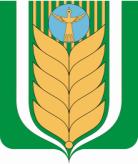 БАШҠОРТОСТАН РЕСПУБЛИКАhЫАДМИНИСТРАЦИЯ  БЛАГОВАР  РАЙОНЫСЕЛЬСКОГО ПОСЕЛЕНИЯ МУНИЦИПАЛЬ РАЙОНЫНЫҢ ЯЗЫКОВСКИЙ СЕЛЬСОВЕТЯЗЫКОВ АУЫЛ СОВЕТЫ МУНИЦИПАЛЬНОГО РАЙОНААУЫЛ БИЛӘМӘhЕБЛАГОВАРСКИЙ РАЙОНХАКИМИӘТЕРЕСПУБЛИКА БАШКОРТОСТАН1Полное наименование юридического лица или Ф.И.О. индивидуального предпринимателяНомер контактного телефонаПолное наименование юридического лица или Ф.И.О. индивидуального предпринимателяНомер контактного телефонаПолное наименование юридического лица или Ф.И.О. индивидуального предпринимателяНомер контактного телефонаСокращенное наименование юридического лица или индивидуального предпринимателяСокращенное наименование юридического лица или индивидуального предпринимателяСокращенное наименование юридического лица или индивидуального предпринимателя2Регистрационные данные:Регистрационные данные:Регистрационные данные:2Дата, место и орган регистрации юридического лица, индивидуального предпринимателяДата, место и орган регистрации юридического лица, индивидуального предпринимателяДата, место и орган регистрации юридического лица, индивидуального предпринимателя2ОГРНОГРНОГРН2ИННИННИНН2КППКППКПП2ОКПООКПООКПО3Номер, почтовый  адрес инспекции ФНС, в которой  участник конкурса зарегистрирован в качестве налогоплательщикаНомер, почтовый  адрес инспекции ФНС, в которой  участник конкурса зарегистрирован в качестве налогоплательщикаНомер, почтовый  адрес инспекции ФНС, в которой  участник конкурса зарегистрирован в качестве налогоплательщика4Юридический адрес/место жительства участника конкурсаЮридический адрес/место жительства участника конкурсаЮридический адрес/место жительства участника конкурсаЮридический адрес/место жительства участника конкурсаЮридический адрес/место жительства участника конкурсаЮридический адрес/место жительства участника конкурса4Почтовый индексПочтовый индексПочтовый индекс4ГородГородГород4Улица (проспект, переулок и т.д.)Улица (проспект, переулок и т.д.)Улица (проспект, переулок и т.д.)4Номер дома (вл.)Корпус (стр.)Офис (квартира)5Почтовый адрес участника конкурсаПочтовый адрес участника конкурсаПочтовый адрес участника конкурса5Почтовый индексПочтовый индексПочтовый индекс5ГородГородГород5Улица (проспект, переулок и т.д.)Улица (проспект, переулок и т.д.)Улица (проспект, переулок и т.д.)5Номер дома (вл.)Корпус (стр.)Офис (квартира)6Банковские реквизитыБанковские реквизитыБанковские реквизиты6Наименование обслуживающего банкаНаименование обслуживающего банкаНаименование обслуживающего банка6Расчетный счетРасчетный счетРасчетный счет6Корреспондентский счетКорреспондентский счетКорреспондентский счет6БИКБИКБИК№Перечень конкурсных документов и информации, оцениваемых конкурсной комиссиейКонкурсные предложения участника1Внешний вид и оформление объекта:- эскиз или фотография нестационарного торгового объекта (объекта по оказанию услуг), планируемого к размещению;- для автолавок, автоцистерн, автофургонов и т.п. -заверенная заявителем копия паспорта транспортного средства2Сведения об оснащении торгово-технологическим оборудованием и инвентарем (в зависимости от специализации объекта) Необходимо приложить паспорт торгово-технологического оборудования.3Сведения об ассортименте планируемой к реализации продукции (с учетом специализации) необходимо приложить ассортиментный перечень товаров4Количество создаваемых рабочих мест, ед.5Планируемый уровень среднемесячной заработной платы работников, руб.6Цена, предлагаемая участником конкурса на право заключения договора на размещение нестационарного торгового объекта, руб.Администрация сельского поселения Языковский сельсовет муниципального района Благоварский район Республики Башкортостан            Адрес: ИНН/КПП _________________________    р/с ________________________________  в _________________________________  к/с ________________________________  ОКАТО ___________________________  ОКПО ____________________________ _____________/_____________________/(подпись)                  (расшифровка подписи)                           М.П.                              Субъект:____________________________________________________________________Адрес: ИНН/КПП _________________________    р/с ________________________________  в _________________________________  к/с ________________________________  ОКАТО ___________________________  ОКПО ____________________________ _____________/_____________________/(подпись)                  (расшифровка подписи)                           М.П. (при наличии)№ п/пНоменклатура специализаций нестационарных торговых объектовМинимальный ассортиментный переченьНоменклатура дополнительных групп товаров в соответствии со специализацией"Хлеб","Хлеб, хлебобулочные изделия"хлеб из пшеничной муки;хлеб из ржаной муки;хлеб из ржано-пшеничной муки;мелкоштучные хлебобулочные изделияизделия хлебобулочные диетические, обогащенные витаминами и минералами;чай, кофе, кофейные напитки, какао;сахар в ассортименте;соль в ассортименте;бакалейные товары;мучные кондитерские изделия;соки фруктовые, овощные, безалкогольные прохладительные напитки, вода питьевая в промышленной упаковке;жевательная резинка;иные хлебобулочные изделия;товары из минимального ассортиментного перечня и по номенклатуре дополнительных групп товаров специализаций "Кондитерские товары", "Кондитерские изделия", "Кондитерские, выпечные изделия""Бакалея"мука в ассортименте;мучные смеси;крупа в ассортименте;макаронные изделия в ассортименте;масла растительные;соль в ассортименте;сахар в ассортименте;чай, кофе, кофейные напитки, какао;консервы овощные, мясныехлеб, хлебобулочные изделия;соки фруктовые, овощные, безалкогольные прохладительные напитки, вода питьевая в промышленной упаковке;каши, картофель быстрого приготовления;плодово-ягодные консервы, мед;кондитерские изделия;мелкоштучные кондитерские изделия;пряности (сухие концентраты, приправы);жевательная резинка"Кондитерские товары","Кондитерские изделия","Кондитерские, выпечные изделия"мучные кондитерские изделия и (или) сахаристые кондитерские изделиямелкоштучные кондитерские изделия;сахар в ассортименте;чай, кофе, кофейные напитки, какао;плодово-ягодные консервы, мед;соки фруктовые, овощные, безалкогольные прохладительные напитки, вода питьевая в промышленной упаковке;жевательная резинка;товары из минимального ассортиментного перечня и по номенклатуре дополнительных групп товаров специализаций "Хлеб", "Хлеб, хлебобулочные изделия""Мед"продукция пчеловодствасоки фруктовые, овощные, безалкогольные прохладительные напитки, чай"Мясная гастрономия","Гастрономия"колбасы и колбасные изделия;мясные деликатесыпродукция из полуфабрикатов высокой степени готовности;масложировая продукция;консервы мясные в ассортименте"Молоко","Молоко и молочные продукты"молоко и (или) молочная продукция, и (или) масло сливочное, и (или) сыры расфасованные в ассортиментесухие молочные продукты;продукты молокосодержащие, спреды;соки фруктовые, овощные, безалкогольные прохладительные напитки, вода питьевая в промышленной упаковке;масложировая продукция;хлеб, хлебобулочные изделия;консервы молочные, сгущенное молоко;иные молочные товары;товары из минимального ассортиментного перечня и по номенклатуре дополнительных групп товаров специализации "Мясная гастрономия""Овощи и фрукты"овощи в ассортименте;фрукты в ассортименте;свежая зелень в ассортиментесезонные фрукты, ягоды, грибы и бахчевые культуры;соки фруктовые, овощные, безалкогольные прохладительные напитки, вода питьевая в промышленной упаковке;продукция плодоовощная переработанная, мед;плоды семечковых, ореховых культур, сухофрукты;плодоовощные консервы;иная продукция садоводства, огородничества"Мясо", "Мясная гастрономия"мясо и мясные продукты и (или) мясо птицыфарши мясные;субпродукты;полуфабрикаты мясные охлажденные, замороженные;масложировая продукция;пряности (сухие концентраты, приправы);растительные масла;яйцо в ассортименте;мясные консервы"Рыба","Рыбная гастрономия"рыба мороженая, и (или) охлажденная, и (или) живая, и (или) вяленая, и (или) соленая, и (или) в рассоле, и (или) копченая, и (или) в желеполуфабрикаты рыбные охлажденные, замороженные;морепродукты пищевые;масложировая продукция;консервы и пресервы рыбные;икра, икорные продукты;рулеты рыбные;растительные масла;яйцо в ассортименте;пряности (сухие концентраты, приправы)"Мороженое"мороженое в ассортименте;торты из мороженого, пирожные из мороженогозамороженные овощи, фрукты и ягоды;хлебобулочные замороженные полуфабрикаты;вода питьевая в промышленной упаковке;соки фруктовые, овощные, безалкогольные прохладительные напитки, квас в промышленной упаковке;товары из минимального ассортиментного перечня специализации товаров "Снеки";жевательная резинка"Квас"квас брожения в кегах (бочках) на розлив и (или) в промышленной упаковкебезалкогольные прохладительные напитки на розлив и в промышленной упаковке;соки фруктовые, овощные, безалкогольные прохладительные напитки, вода питьевая в промышленной упаковке"Напитки","Прохладительные напитки","Соки, воды"вода питьевая на розлив и (или) в промышленной упаковке;квас на розлив и (или) в промышленной упаковке;соки фруктовые, овощные, безалкогольные прохладительные напитки на розлив и (или) в промышленной упаковкетовары из минимального ассортиментного перечня специализации товаров "Снеки";жевательная резинка;мороженое в ассортименте"Бахчевые культуры","Бахчевой развал"арбузы;дынитыква"Продовольственные товары","Продукты"товары из одного или нескольких минимальных ассортиментных перечней специализаций "Молоко", "Молочная продукция", "Хлеб", "Кондитерские изделия", "Бакалея", "Мясная гастрономия", "Рыбная гастрономия", "Овощи и фрукты", "Мороженое", "Прохладительные напитки", "Напитки", "Соки, воды"товары по номенклатуре минимальных ассортиментных перечней специализаций и дополнительных групп товаров специализаций "Молоко", "Хлеб", "Кондитерские товары", "Бакалея", "Мясо", "Рыба", "Мясная гастрономия", "Рыбная гастрономия", "Овощи и фрукты", "Мороженое", "Квас", "Прохладительные напитки", "Напитки", "Соки, воды""Снеки"снековая продукция в промышленной упаковке (один или несколько видов следующих товаров: чипсы, сухарики, семечки, орешки, шоколадные батончики, попкорн, соломка, крекеры, подушечки, кукурузные палочки, батончики, мюсли и (или) иная снековая продукция)жевательная резинка;товары из минимального ассортиментного перечня товаров специализаций "Прохладительные напитки", "Напитки", "Соки, воды";иная снековая продукция в промышленной упаковке"Общественное питание""Кафе","Быстрое питание","Продукция общественного питания"продукция общественного питания из полуфабрикатов высокой степени готовности (кулинарный полуфабрикат, из которого в результате минимально необходимых (одной - двух) технологических операций получают блюдо или кулинарное изделие);мучные кондитерские изделия из замороженных полуфабрикатов;мучные кондитерские изделия;горячие напитки (чай, кофе и т.д.);безалкогольные прохладительные напитки на розлив и (или) в промышленной упаковкесоки фруктовые, овощные, безалкогольные прохладительные напитки, вода питьевая на розлив и в промышленной упаковке;жевательная резинка;товары из минимального ассортиментного перечня специализации товаров "Снеки";мороженое в ассортименте"Горячие напитки"горячие напитки (чай, кофе и т.д.)товары из минимального ассортиментного перечня специализации товаров "Снеки";жевательная резинка"Цветы""Цветы, посадочный материал"цветы;упаковочный материал для оформления букетов, подарочных наборов, корзингоршечные (комнатные) растения;средства для ухода за растениями;грунт;кашпо, горшки, вазы;рассада, семена, корневища, клубни, черенки, луковицы и клубнелуковицы для размножения;продукция цветоводства прочая"Ели, сосны, лапник"     ("Елочные базары")ели;соснылапник еловый и сосновый;елочные игрушки и украшения;подставки;электрические гирлянды"Зоотовары"корм для домашних животных, птиц и рыбсредства по уходу за животными, птицами и рыбами;аксессуары и одежда для животных;клетки и аквариумы;иные зоологические товары"Проездные билеты","Билеты на морской, речной транспорт"проездные билеты;транспортные картытранспортные схемы;путеводители"Театральные билеты"театральные билеты;билеты на культурно-массовые, зрелищные и спортивные мероприятия;абонементы на культурно-массовые, зрелищные и спортивные мероприятияплакаты, постеры, открытки;профильные печатные издания;транспортные схемы, путеводители"Выпечка"пироги;пирожки;пончики;жареные хлебобулочные изделияизделия хлебобулочные диетические, обогащенные витаминами и минералами;мучные кондитерские изделия"Справка", "Справочная информация"услуги справочно-информационной службы;справочникиатласы автомобильных дорог;схемы метрополитена, картосхемы, путеводители;открытки, конверты;услуги ксерокопирования и ламинирования"Канцелярские товары"офисные, канцелярские и бумажно-беловые товарытовары по минимальному ассортиментному перечню и номенклатуре дополнительных групп товаров специализации "Справка""Печать"периодические печатные издания;непериодическая печатная продукцияплакаты, постеры, наклейки, открытки, календари;путеводители, карты, атласы автомобильных дорог;лотерейные билеты, купоны официально зарегистрированных лотерей в соответствии с законодательством Российской Федерации;офисные, канцелярские и бумажно-беловые товары;школьно-письменные принадлежности;почтовые маркированные конверты и открытки;филателистическая продукция и принадлежности, коллекционные марки, марки России, монеты (изъятые из обращения и реализуемые в соответствии с нормативными правовыми актами Российской Федерации);сувениры: брелоки, магниты, значки, зажигалки, мелкие изделия народно-художественных промыслов, игры и детские игрушки всех видов, воздушные шары, упаковочные пакеты и бумага;сувенирная продукция по тематике международных и городских мероприятий;елочные украшения;телефонные и Интернет-карты;средства профилактики ВИЧ-инфекции (презервативы), бумажные носовые платки, влажные гигиенические салфетки, средства для чистки обуви (губки, кремы, спреи);зонты, дождевики;электронные карты памяти, сим-карты, USB-флеш-накопители, зарядные устройства для телефонов и аккумуляторов, мелкие электронные товары;элементы электрического питания (батарейки);соки фруктовые, овощные, безалкогольные прохладительные напитки, вода питьевая в промышленной упаковке;жевательная резинка;услуги ксерокопирования и ламинирования, фотопечати;выдача периодических печатных изданий или непериодической печатной продукции, купленных дистанционно (через сеть Интернет);продажа с лотков только периодических изданий и непериодической печатной продукции;продажа с пресс-стендов только периодических изданий"Книги"непериодическая печатная продукцияне предусмотрена"Сотовая связь"мобильные телефоны, и (или) аксессуары к мобильным телефонам, аудио-, фото-, видео- и портативной аппаратуре, и (или) карты оплаты услуг сотовых операторов, и (или) продукты, предлагаемые операторами сотовой связи (тарифные планы, сим-карты)аудио-, фото-, видео- и цифровая портативная техника и аппаратура;аксессуары к аудио-, фото-, видео- и цифровой портативной технике и аппаратуре;ноутбуки, нетбуки, планшетные компьютеры, электронные книги;внешние магнитные накопители памяти;программное обеспечение;элементы электрического питания;электронные карты памяти, диски для записи (CD-R, CD-RW, DVD-R, DVD-RW), зарядные устройства для телефонов и аккумуляторов;GPS-навигаторы, видеорегистраторы, автоаксессуары (автомобильные зарядные устройства, автомобильные держатели, FM-трансмиттеры);иная аудио-, фото-, видео- и цифровая техника и аппаратура и сопутствующие;товары для обеспечения сотовой связи"Аксессуары""Галантерейные товары","Кожгалантерея"галантерейная продукция, и (или) кожгалантерейная продукция, и (или) головные уборы, и (или) зонты, и (или) бижутерия, и (или) товары для кройки и шитьяперчатки, шарфы, ремни, носки, чулки и колготки;брелоки;заколки;иные галантерейные и кожгалантерейные товары"Детские товары"детское питание в промышленной упаковке;непродовольственные товары для детей (одежда, обувь);игрушки детскиеиные детские непродовольственные товары"Сувениры (Народные промыслы)","Подарки"сувенирная продукция, изделия народных (художественных) промыслов, кустарных производств, мастеров и мастерскихпечатная продукция, открытки, путеводители;предметы изобразительного искусства;упаковочный материал для подарочного оформления;услуги по оформлению и упаковке товаров;товары из минимального ассортиментного перечня специализаций и по номенклатуре дополнительных групп товаров специализаций "Галантерейные товары", "Аксессуары""Хозяйственные товары"бытовая химия;товары личной гигиены, бритвенные принадлежности;хозяйственный инвентарькухонная утварь;иные хозяйственные непродовольственные товары"Непродовольственные товары"товары из одного или нескольких минимальных ассортиментных перечней специализаций "Галантерейные товары", "Кожгалантерея", "Аксессуары", "Детские товары" (за исключением детского питания в промышленной упаковке), "Подарки", "Хозяйственные товары", "Канцелярские товары", "Парфюмерия", "Сувениры (Народные промыслы)", "Одежда", "Обувь", "Автозапчасти"товары по номенклатуре одного или нескольких минимальных ассортиментных перечней и дополнительных групп товаров специализаций "Галантерейные товары", "Кожгалантерея", "Аксессуары", "Детские товары", "Подарки", "Хозяйственные товары", "Канцелярские товары", "Парфюмерия", "Сувениры (Народные промыслы)", "Одежда", "Обувь", "Автозапчасти""Одежда"одежда мужская, и (или) женская, и (или) детская, и (или) спортивнаятовары по номенклатуре дополнительных групп товаров специализации "Аксессуары";иные сопутствующие непродовольственные товары"Обувь"обувь мужская, и (или) женская, и (или) детская, и (или) спортивнаясредства и аксессуары по уходу за обувью;иные сопутствующие непродовольственные товары"Воздушные шары"воздушные шары и (или) услуги по надуванию воздушных шаровдополнительные группы товаровспециализации отсутствуют"Пиротехнические изделия","Пиротехника","Фейерверки"пиротехнические изделия бытового назначения (фейерверки)воздушные шары;упаковочный материал для подарочного оформления;иные сопутствующие непродовольственные товары"Парфюмерные и косметические товары","Парфюмерия"парфюмерия;гигиеническая;декоративная косметикаупаковочный материал для подарочного оформления;услуги по оформлению и упаковке товаров"Ремонт и чистка обуви","Ремонт обуви","Чистка обуви"услуги по ремонту и (или) чистке обувисопутствующие непродовольственные товары, соответствующие основному виду деятельности"Ремонт и изготовление металлоизделий","Металлоремонт"услуги по ремонту и (или) изготовлению металлоизделийсопутствующие непродовольственные товары, соответствующие основному виду деятельности"Ремонт бытовых приборов","Ремонт часов","Ремонт телефонов"услуги по ремонту бытовых приборов, и (или) часов, и (или) телефоновсопутствующие непродовольственные товары, соответствующие основному виду деятельности"Бытовые услуги","Мультисервис", "Служба быта"услуги из одного или нескольких минимальных ассортиментных перечней специализаций "Ремонт и чистка обуви", "Ремонт и изготовление металлоизделий", "Ремонт бытовых приборов"сопутствующие непродовольственные товары, соответствующие основному виду деятельности"Фотоуслуги"услуги фотосъемки и (или) печать фотографийфотоаппаратура;внешние магнитные накопители памяти;рамки для фотографий;элементы электрического питания (батарейки);услуги ксерокопирования, ламинирования;проявка фотопленок;монтаж и цифровая обработка изображений, в том числе восстановление и реставрация старых фотографий;распечатка и брошюровка документов"Банковские услуги"услуги банковские, прием платежейдополнительные группы товаровспециализации отсутствуют"Страхование"услуги страхованиядополнительные группы товаровспециализации отсутствуют"Парикмахерская"парикмахерские и (или) косметологические услугисопутствующие непродовольственные товары, соответствующие основному виду деятельности"Прокат"прокат спортивного инвентаря и оборудования и (или) туристического инвентаря и оборудованиясопутствующие услуги, соответствующие основному виду деятельности, в том числе:услуги по заточке коньков, ремонту велосипедов, роликовых коньков, скейтбордов"Ритуальные принадлежности"венки, и (или) гирлянды, и (или) букеты из искусственных и (или) живых цветовтраурные ленты, покрывала, саваны;тапочки, нарукавные повязки;подушечки для наград, фото на керамике или других материалах;иные непродовольственные ритуальные принадлежности и ритуальные услуги"Автозапчасти"авто-, мото- и велозапасные частиавто-, мото- и велоаксессуары;автомасла, тормозные жидкости, жидкости для омывания стекол автомобиля;иные авто-, мото- и велотовары"Автомойка","Мойка"услуги по мойке автомобилей и (или) иных транспортных средствсопутствующие непродовольственные товары, соответствующие основному виду деятельности"Шиномонтаж"услуги по сезонной и внеплановой замене шин;иные шиномонтажные работыавтомасла, тормозные жидкости, жидкости для омывания стекол автомобиля;иные сопутствующие авто-, мото- и велотовары"Автосервис"услуги по ремонту автомобилей и (или) иных транспортных средствсопутствующие непродовольственные товары, соответствующие основному виду деятельности"Туристические услуги"услуги справочно-информационной службы;туристические и экскурсионные услугитовары по минимальному ассортиментному перечню и номенклатуре дополнительных групп товаров специализаций "Театральные билеты", "Справки", "Сувениры (Народные промыслы)""Картографическая продукция"атласы;картыброшюры по экскурсионным маршрутам;справочники;схемы туристических маршрутов;иная картографическая продукция;товары по минимальному ассортиментному перечню групп товаров специализации "Туристические услуги""Парафармацевтическая продукция"медицинские изделия, не требующие особых условий хранения и реализации, дезинфицирующие средства, предметы и средства личной гигиены, посуда для медицинских целей;предметы и средства, предназначенные для ухода за больными, новорожденными и детьми, не достигшими возраста трех лет;минеральные воды;продукты лечебного, детского и диетического питания;парфюмерные и косметические средства, не требующие особых условий хранения и реализацииочковая оптика и средства ухода за ней"Клубника","Земляника"клубника;земляникадополнительные группы товаровспециализации отсутствуют"Почтомат"услуги по отправлению и (или) получению писем, посылок, заказов из Интернет-магазиновдополнительные группы товаровспециализации отсутствуют"Ателье"пошив и ремонт одежды, штор, покрывалтовары одного класса в соответствии с Общероссийским классификатором продукции по видам экономической деятельности, соответствующие основному виду деятельности"Приемный пункт химчистки"услуги по приему в чистку (стирку) одежды, штор, покрывал, чехлов, ковров, изделий из меха и пухадополнительные группы товаровспециализации отсутствуют"Оптика"услуги по ремонту очков, готовые очки с диоптриями и (или) солнцезащитные очки, оправы, футлярыдополнительные группы товаровспециализации отсутствуют"Зрелищно-развлекательные услуги"организация театральных, концертных постановок и развлекательных мероприятий;создание условий для творческой деятельности в области искусств и организации досуга посетителей;услуги аквагримасопутствующие непродовольственные товары, соответствующие основному виду деятельности"Услуги в области спорта и отдыха"услуги по проведению спортивных мероприятий;организация деятельности спортивных клубовсопутствующие непродовольственные товары, соответствующие основному виду деятельности"Билеты на каток", "Билеты на прокат"билеты;электронные билетыплакаты, постеры, открытки"Услуги по организации рабочего пространства"услуги по предоставлению специально оборудованного рабочего места, офиса, кабинета, переговорнойдополнительные группы товаровспециализации отсутствуют"Культурно-просветительские услуги"услуги по организации и проведению кружков, тренингов, мастер-классов, конференций, семинаров, репетиторства;услуги по организации выставок по различным областям искусства, техники, науки, экономикисопутствующие непродовольственные товары, соответствующие основному виду деятельности"Часы"часы всех видов (часы наручные, карманные, предназначенные для ношения на себе или с собой (включая секундомер);часы, не предназначенные для ношения на себе или с собой, - будильники, настенные часы;часы прочиеремешки, ленты и браслеты для часов, предназначенных для ношения на себе или с собой, их части;детали часов всех видов: пружины, циферблаты, платы, мосты, батарейки и прочие;корпуса для часов, не предназначенных для ношения на себе или с собой, и аналогичные корпуса для прочих изделий, классифицируемых в настоящей группе, их части"Пункт выдачи (возврата) продукции и товаров, приобретенных с помощью электронных систем связи (Интернета) и специализированных цифровых платформ"услуги по выдаче (возврату) продукции и товаров, приобретенных с помощью электронных систем связи (Интернета) и специализированных цифровых платформдополнительные группы товаровспециализации отсутствуют"Сахарная вата"сахарная ватане предусмотрено"Груминг-услуги"груминг и (или) услуги для животныхсопутствующие непродовольственные товары, соответствующие основному виду деятельности"Конфеты", "Конфеты весовые"товары из одного или нескольких минимальных ассортиментных перечней и дополнительных групп товаров специализации "Кондитерские изделия"товары из минимального ассортиментного перечня по номенклатуре дополнительных групп товаров специализации "Мороженое";продукты высокой степени готовности;наборы конфет сувенирные; наборы шоколада сувенирные; кондитерское ассорти сувенирное№ п/пАдресные ориентиры размещения
нестационарного 
торгового объектаВид нестационарного торгового объектаСпециализациянестационарного торгового объектаФорма собственности земельного участкаПериодразмещения нестационарноготорговогообъектаРазмещение  нестационарного торгового
объекта субъектом малого и среднего предпринимательства (да/нет)Площадь  
нестационарного торгового
объекта, кв. м12345678